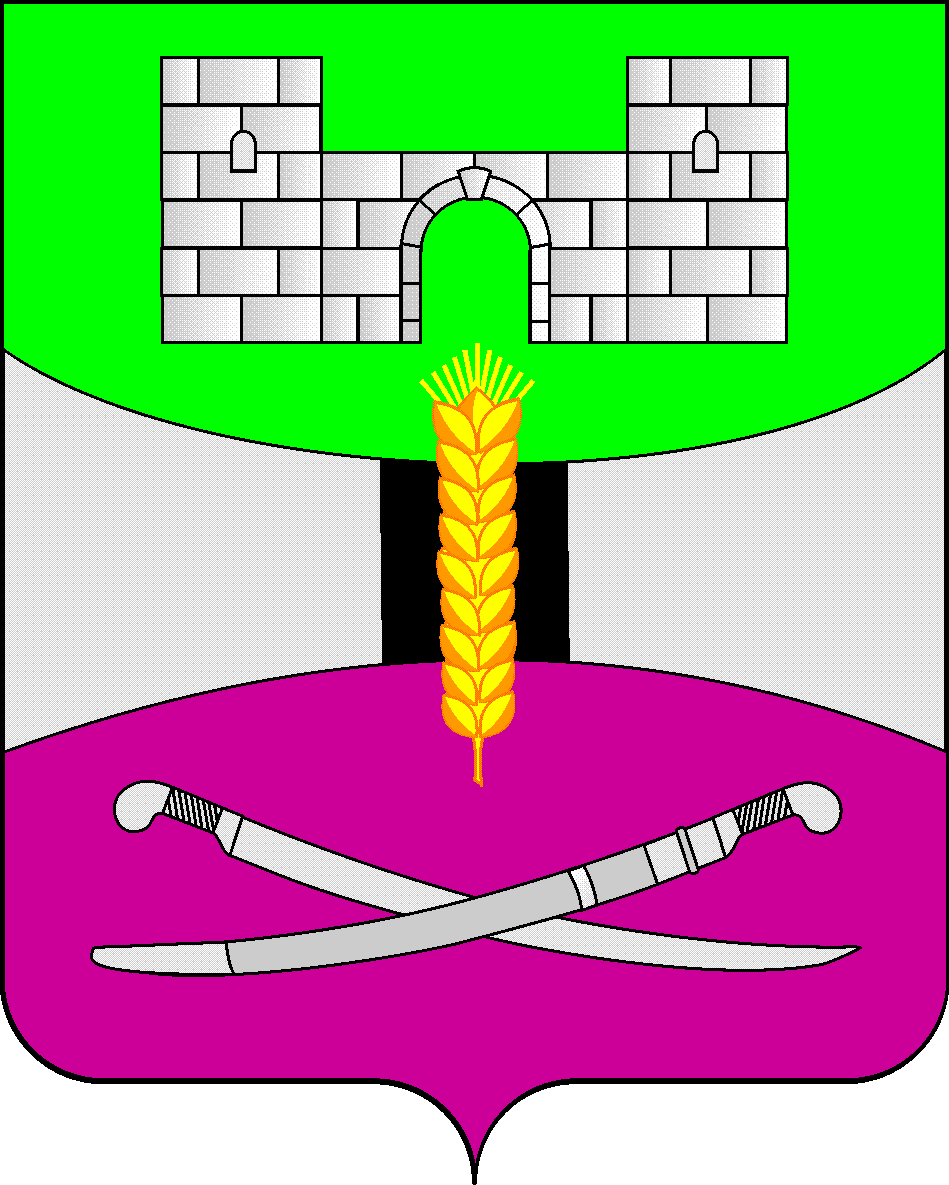 АДМИНИСТРАЦИЯ МУНИЦИПАЛЬНОГО ОБРАЗОВАНИЯЩЕРБИНОВСКИЙ РАЙОНПОСТАНОВЛЕНИЕот 28.08.2023                                                                                                               № 710ст-ца СтарощербиновскаяОб утверждении отчетаоб исполнении бюджета муниципального образованияЩербиновский район за первое полугодие 2023 годаВ соответствии с Бюджетным кодексом Российской Федерации, Положением о бюджетном процессе в муниципальном образовании Щербиновский район, п о с т а н о в л я ю:1. Утвердить отчет об исполнении бюджета муниципального образования Щербиновский район за первое полугодие 2023 года (прилагается).2. Направить отчет об исполнении бюджета муниципального образования Щербиновский район за первое полугодие 2023 года в Совет муниципального образования Щербиновский район, Контрольно – счетную палату муниципального образования Щербиновский район.3. Отделу по взаимодействию с органами местного самоуправления администрации муниципального образования Щербиновский район (Терещенко) разместить настоящее постановление на официальном сайте администрации муниципального образования Щербиновский район.4. Отделу муниципальной службы, кадровой политики и делопроизводства администрации муниципального образования Щербиновский район        (Гусева) опубликовать настоящее постановление в периодическом печатном издании «Информационный бюллетень органов местного самоуправления муниципального образования Щербиновский район».5. Контроль за выполнением настоящего постановления оставляю за собой.6. Постановление вступает в силу на следующий день после его официального опубликования.Исполняющий полномочия главымуниципального образования Щербиновский район                                                                   С.Ю. ДормидонтовОтчет об исполнении бюджета муниципального образования Щербиновский районза первое полугодие 2023 года1. Доходы бюджета(рублей)2. Расходы бюджета(рублей)Источники финансирования дефицита бюджета( рублей)Заместитель главымуниципального образованияЩербиновский район, начальникфинансового управленияадминистрации муниципальногообразования Щербиновский район                                                                                                                          Н.Н. ШевченкоПРИЛОЖЕНИЕУТВЕРЖДЕНпостановлением администрациимуниципального образованияЩербиновский районот 28.08.2023 №710Наименование показателяКод строкиКод дохода по бюджетной классификацииУтвержденные бюджетные назначенияИсполненоНеисполненные назначения123456Доходы бюджета - всего010X1 053 045 221,29526 154 445,65526 890 775,64в том числе:Налоговые и неналоговые доходы010000 10000000000000000313 378 100,00155 343 763,49158 034 336,51Налоги на прибыль, доходы010000 10100000000000000207 867 500,0096 155 389,19111 712 110,81Налог на прибыль организаций010000 101010000000001101 375 000,00993 451,76381 548,24Налог на прибыль организаций, зачисляемый в бюджеты бюджетной системы Российской Федерации по соответствующим ставкам010000 101010100000001101 375 000,00993 451,76381 548,24Налог на прибыль организаций, кроме налога, уплаченного налогоплательщиками, осуществляющими деятельность по производству сжиженного природного газа и до 31 декабря 2022 года включительно осуществившими экспорт хотя бы одной партии сжиженного природного газа на основании лицензии на осуществление исключительного права на экспорт газа (за исключением налога, уплаченного налогоплательщиками, которые до 1 января 2023 года являлись участниками консолидированной группы налогоплательщиков), зачисляемый в бюджеты субъектов Российской Федерации010000 101010120200001101 375 000,00993 451,76381 548,24Налог на прибыль организаций, кроме налога, уплаченного налогоплательщиками, осуществляющими деятельность по производству сжиженного природного газа и до 31 декабря 2022 года включительно осуществившими экспорт хотя бы одной партии сжиженного природного газа на основании лицензии на осуществление исключительного права на экспорт газа (за исключением налога, уплаченного налогоплательщиками, которые до 1 января 2023 года являлись участниками консолидированной группы налогоплательщиков), зачисляемый в бюджеты субъектов Российской Федерации (сумма платежа (перерасчеты, недоимка и задолженность по соответствующему платежу, в том числе по отмененному)010182 101010120210001101 375 000,00993 451,80381 548,20Налог на прибыль организаций, кроме налога, уплаченного налогоплательщиками, осуществляющими деятельность по производству сжиженного природного газа и до 31 декабря 2022 года включительно осуществившими экспорт хотя бы одной партии сжиженного природного газа на основании лицензии на осуществление исключительного права на экспорт газа (за исключением налога, уплаченного налогоплательщиками, которые до 1 января 2023 года являлись участниками консолидированной группы налогоплательщиков), зачисляемый в бюджеты субъектов Российской Федерации (суммы денежных взысканий (штрафов) по соответствующему платежу согласно законодательству Российской Федерации)010182 101010120230001100,00-0,040,00Налог на доходы физических лиц010000 10102000010000110206 492 500,0095 161 937,43111 330 562,57Налог на доходы физических лиц с доходов, источником которых является налоговый агент, за исключением доходов, в отношении которых исчисление и уплата налога осуществляются в соответствии со статьями 227, 227.1 и 228 Налогового кодекса Российской Федерации, а также доходов от долевого участия в организации, полученных в виде дивидендов010000 10102010010000110182 889 483,0071 613 636,21111 275 846,79Налог на доходы физических лиц с доходов, источником которых является налоговый агент, за исключением доходов, в отношении которых исчисление и уплата налога осуществляются в соответствии со статьями 227, 227.1 и 228 Налогового кодекса Российской Федерации, а также доходов от долевого участия в организации, полученных в виде дивидендов (сумма платежа (перерасчеты, недоимка и задолженность по соответствующему платежу, в том числе по отмененному)010182 10102010011000110182 889 483,0071 616 114,16111 273 368,84Налог на доходы физических лиц с доходов, источником которых является налоговый агент, за исключением доходов, в отношении которых исчисление и уплата налога осуществляются в соответствии со статьями 227, 227.1 и 228 Налогового кодекса Российской Федерации, а также доходов от долевого участия в организации, полученных в виде дивидендов (суммы денежных взысканий (штрафов) по соответствующему платежу согласно законодательству Российской Федерации)010182 101020100130001100,00-2 477,950,00Налог на доходы физических лиц с доходов, полученных от осуществления деятельности физическими лицами, зарегистрированными в качестве индивидуальных предпринимателей, нотариусов, занимающихся частной практикой, адвокатов, учредивших адвокатские кабинеты, и других лиц, занимающихся частной практикой в соответствии со статьей 227 Налогового кодекса Российской Федерации010000 10102020010000110134 286,00134 286,630,00Налог на доходы физических лиц с доходов, полученных от осуществления деятельности физическими лицами, зарегистрированными в качестве индивидуальных предпринимателей, нотариусов, занимающихся частной практикой, адвокатов, учредивших адвокатские кабинеты, и других лиц, занимающихся частной практикой в соответствии со статьей 227 Налогового кодекса Российской Федерации (сумма платежа (перерасчеты, недоимка и задолженность по соответствующему платежу, в том числе по отмененному)010182 10102020011000110134 286,00133 256,501 029,50Налог на доходы физических лиц с доходов, полученных от осуществления деятельности физическими лицами, зарегистрированными в качестве индивидуальных предпринимателей, нотариусов, занимающихся частной практикой, адвокатов, учредивших адвокатские кабинеты, и других лиц, занимающихся частной практикой в соответствии со статьей 227 Налогового кодекса Российской Федерации (суммы денежных взысканий (штрафов) по соответствующему платежу согласно законодательству Российской Федерации)010182 101020200130001100,001 030,130,00Налог на доходы физических лиц с доходов, полученных физическими лицами в соответствии со статьей 228 Налогового кодекса Российской Федерации010000 101020300100001100,00-54 721,520,00Налог на доходы физических лиц с доходов, полученных физическими лицами в соответствии со статьей 228 Налогового кодекса Российской Федерации (сумма платежа (перерасчеты, недоимка и задолженность по соответствующему платежу, в том числе по отмененному)010182 101020300110001100,00-55 594,110,00Налог на доходы физических лиц с доходов, полученных физическими лицами в соответствии со статьей 228 Налогового кодекса Российской Федерации (суммы денежных взысканий (штрафов) по соответствующему платежу согласно законодательству Российской Федерации)010182 101020300130001100,00872,590,00Налог на доходы физических лиц в виде фиксированных авансовых платежей с доходов, полученных физическими лицами, являющимися иностранными гражданами, осуществляющими трудовую деятельность по найму на основании патента в соответствии со статьей 227.1 Налогового кодекса Российской Федерации010000 101020400100001107 918,007 918,670,00Налог на доходы физических лиц в виде фиксированных авансовых платежей с доходов, полученных физическими лицами, являющимися иностранными гражданами, осуществляющими трудовую деятельность по найму на основании патента в соответствии со статьей 227.1 Налогового кодекса Российской Федерации (сумма платежа (перерасчеты, недоимка и задолженность по соответствующему платежу, в том числе по отмененному)010182 101020400110001107 918,007 918,670,00Налог на доходы физических лиц в части суммы налога, превышающей 650 000 рублей, относящейся к части налоговой базы, превышающей 5 000 000 рублей (за исключением налога на доходы физических лиц с сумм прибыли контролируемой иностранной компании, в том числе фиксированной прибыли контролируемой иностранной компании, а также налога на доходы физических лиц в отношении доходов от долевого участия в организации, полученных в виде дивидендов)010000 10102080010000110454 589,00454 589,230,00Налог на доходы физических лиц в части суммы налога, превышающей 650 000 рублей, относящейся к части налоговой базы, превышающей 5 000 000 рублей (за исключением налога на доходы физических лиц с сумм прибыли контролируемой иностранной компании, в том числе фиксированной прибыли контролируемой иностранной компании, а также налога на доходы физических лиц в отношении доходов от долевого участия в организации, полученных в виде дивидендов) (сумма платежа (перерасчеты, недоимка и задолженность по соответствующему платежу, в том числе по отмененному)010182 10102080011000110454 589,00454 589,230,00Налог на доходы физических лиц в отношении доходов от долевого участия в организации, полученных в виде дивидендов (в части суммы налога, не превышающей 650 000 рублей)010000 1010213001000011010 830 234,0010 830 236,790,00Налог на доходы физических лиц в отношении доходов от долевого участия в организации, полученных в виде дивидендов (в части суммы налога, не превышающей 650 000 рублей) (сумма платежа (перерасчеты, недоимка и задолженность по соответствующему платежу, в том числе по отмененному)010182 1010213001100011010 830 234,0010 830 236,790,00Налог на доходы физических лиц в отношении доходов от долевого участия в организации, полученных в виде дивидендов (в части суммы налога, превышающей 650 000 рублей)010000 1010214001000011012 175 990,0012 175 991,420,00Налог на доходы физических лиц в отношении доходов от долевого участия в организации, полученных в виде дивидендов (в части суммы налога, превышающей 650 000 рублей) (сумма платежа (перерасчеты, недоимка и задолженность по соответствующему платежу, в том числе по отмененному)010182 1010214001100011012 175 990,0012 175 991,420,00Налоги на товары (работы, услуги), реализуемые на территории российской федерации010000 10300000000000000886 100,00482 866,47403 233,53Акцизы по подакцизным товарам (продукции), производимым на территории Российской Федерации010000 10302000010000110886 100,00482 866,47403 233,53Доходы от уплаты акцизов на дизельное топливо, подлежащие распределению между бюджетами субъектов Российской Федерации и местными бюджетами с учетом установленных дифференцированных нормативов отчислений в местные бюджеты010000 10302230010000110443 050,00248 920,07194 129,93Доходы от уплаты акцизов на дизельное топливо, подлежащие распределению между бюджетами субъектов Российской Федерации и местными бюджетами с учетом установленных дифференцированных нормативов отчислений в местные бюджеты (по нормативам, установленным федеральным законом о федеральном бюджете в целях формирования дорожных фондов субъектов Российской Федерации)010182 10302231010000110443 050,00248 920,07194 129,93Доходы от уплаты акцизов на моторные масла для дизельных и (или) карбюраторных (инжекторных) двигателей, подлежащие распределению между бюджетами субъектов Российской Федерации и местными бюджетами с учетом установленных дифференцированных нормативов отчислений в местные бюджеты010000 103022400100001101 292,001 293,870,00Доходы от уплаты акцизов на моторные масла для дизельных и (или) карбюраторных (инжекторных) двигателей, подлежащие распределению между бюджетами субъектов Российской Федерации и местными бюджетами с учетом установленных дифференцированных нормативов отчислений в местные бюджеты (по нормативам, установленным федеральным законом о федеральном бюджете в целях формирования дорожных фондов субъектов Российской Федерации)010182 103022410100001101 292,001 293,870,00Доходы от уплаты акцизов на автомобильный бензин, подлежащие распределению между бюджетами субъектов Российской Федерации и местными бюджетами с учетом установленных дифференцированных нормативов отчислений в местные бюджеты010000 10302250010000110441 758,00263 710,33178 047,67Доходы от уплаты акцизов на автомобильный бензин, подлежащие распределению между бюджетами субъектов Российской Федерации и местными бюджетами с учетом установленных дифференцированных нормативов отчислений в местные бюджеты (по нормативам, установленным федеральным законом о федеральном бюджете в целях формирования дорожных фондов субъектов Российской Федерации)010182 10302251010000110441 758,00263 710,33178 047,67Доходы от уплаты акцизов на прямогонный бензин, подлежащие распределению между бюджетами субъектов Российской Федерации и местными бюджетами с учетом установленных дифференцированных нормативов отчислений в местные бюджеты010000 103022600100001100,00-31 057,800,00Доходы от уплаты акцизов на прямогонный бензин, подлежащие распределению между бюджетами субъектов Российской Федерации и местными бюджетами с учетом установленных дифференцированных нормативов отчислений в местные бюджеты (по нормативам, установленным федеральным законом о федеральном бюджете в целях формирования дорожных фондов субъектов Российской Федерации)010182 103022610100001100,00-31 057,800,00Налоги на совокупный доход010000 1050000000000000075 205 500,0042 188 220,4433 017 279,56Налог, взимаемый в связи с применением упрощенной системы налогообложения010000 1050100000000011024 990 000,0017 517 462,837 472 537,17Налог, взимаемый с налогоплательщиков, выбравших в качестве объекта налогообложения доходы010000 1050101001000011017 746 663,0010 575 123,077 171 539,93Налог, взимаемый с налогоплательщиков, выбравших в качестве объекта налогообложения доходы010000 1050101101000011017 746 663,0010 575 123,077 171 539,93Налог, взимаемый с налогоплательщиков, выбравших в качестве объекта налогообложения доходы (сумма платежа (перерасчеты, недоимка и задолженность по соответствующему платежу, в том числе по отмененному)010182 1050101101100011017 746 663,0010 574 616,907 172 046,10Налог, взимаемый с налогоплательщиков, выбравших в качестве объекта налогообложения доходы (суммы денежных взысканий (штрафов) по соответствующему платежу согласно законодательству Российской Федерации)010182 105010110130001100,00506,170,00Налог, взимаемый с налогоплательщиков, выбравших в качестве объекта налогообложения доходы, уменьшенные на величину расходов010000 105010200100001107 243 337,006 942 339,76300 997,24Налог, взимаемый с налогоплательщиков, выбравших в качестве объекта налогообложения доходы, уменьшенные на величину расходов (в том числе минимальный налог, зачисляемый в бюджеты субъектов Российской Федерации)010000 105010210100001107 243 337,006 942 339,76300 997,24Налог, взимаемый с налогоплательщиков, выбравших в качестве объекта налогообложения доходы, уменьшенные на величину расходов (в том числе минимальный налог, зачисляемый в бюджеты субъектов Российской Федерации (сумма платежа (перерасчеты, недоимка и задолженность по соответствующему платежу, в том числе по отмененному)010182 105010210110001107 243 337,006 942 339,76300 997,24Единый налог на вмененный доход для отдельных видов деятельности010000 1050200002000011010 000,00-321 612,51331 612,51Единый налог на вмененный доход для отдельных видов деятельности010000 1050201002000011010 000,00-321 617,36331 617,36Единый налог на вмененный доход для отдельных видов деятельности (сумма платежа (перерасчеты, недоимка и задолженность по соответствующему платежу, в том числе по отмененному)010182 1050201002100011010 000,00-322 253,88332 253,88Единый налог на вмененный доход для отдельных видов деятельности (суммы денежных взысканий (штрафов) по соответствующему платежу согласно законодательству Российской Федерации)010182 105020100230001100,00636,520,00Единый налог на вмененный доход для отдельных видов деятельности (за налоговые периоды, истекшие до 1 января 2011 года)010000 105020200200001100,004,850,00Единый налог на вмененный доход для отдельных видов деятельности (за налоговые периоды, истекшие до 1 января 2011 года) (сумма платежа (перерасчеты, недоимка и задолженность по соответствующему платежу, в том числе по отмененному)010182 105020200210001100,004,850,00Единый сельскохозяйственный налог010000 1050300001000011037 630 500,0016 796 291,8720 834 208,13Единый сельскохозяйственный налог010000 1050301001000011037 629 427,0016 795 218,3920 834 208,61Единый сельскохозяйственный налог (сумма платежа (перерасчеты, недоимка и задолженность по соответствующему платежу, в том числе по отмененному)010182 1050301001100011037 629 427,0016 795 218,3920 834 208,61Единый сельскохозяйственный налог (за налоговые периоды, истекшие до 1 января 2011 года)010000 105030200100001101 073,001 073,480,00Единый сельскохозяйственный налог (за налоговые периоды, истекшие до 1 января 2011 года) (сумма платежа (перерасчеты, недоимка и задолженность по соответствующему платежу, в том числе по отмененному)010182 105030200110001101 073,001 073,480,00Налог, взимаемый в связи с применением патентной системы налогообложения010000 1050400002000011012 575 000,008 196 078,254 378 921,75Налог, взимаемый в связи с применением патентной системы налогообложения, зачисляемый в бюджеты муниципальных районов010000 1050402002000011012 575 000,008 196 078,254 378 921,75Налог, взимаемый в связи с применением патентной системы налогообложения, зачисляемый в бюджеты муниципальных районов (сумма платежа (перерасчеты, недоимка и задолженность по соответствующему платежу, в том числе по отмененному)010182 1050402002100011012 575 000,008 196 078,254 378 921,75Налоги на имущество010000 10600000000000000777 000,001 410 672,000,00Налог на имущество организаций010000 10602000020000110777 000,001 410 672,000,00Налог на имущество организаций по имуществу, не входящему в Единую систему газоснабжения010000 10602010020000110777 000,001 410 672,000,00Налог на имущество организаций по имуществу, не входящему в Единую систему газоснабжения (сумма платежа (перерасчеты, недоимка и задолженность по соответствующему платежу, в том числе по отмененному)010182 10602010021000110777 000,001 410 672,000,00Государственная пошлина010000 108000000000000004 090 000,004 784 608,810,00Государственная пошлина по делам, рассматриваемым в судах общей юрисдикции, мировыми судьями010000 108030000100001104 090 000,004 784 608,810,00Государственная пошлина по делам, рассматриваемым в судах общей юрисдикции, мировыми судьями (за исключением Верховного Суда Российской Федерации)010000 108030100100001104 090 000,004 784 608,810,00Государственная пошлина по делам, рассматриваемым в судах общей юрисдикции, мировыми судьями (за исключением Верховного Суда Российской Федерации) (государственная пошлина, уплачиваемая при обращении в суды)010182 108030100110501104 090 000,004 784 608,810,00Задолженность и перерасчеты по отмененным налогам, сборам и иным обязательным платежам010000 109000000000000000,00167,600,00Прочие налоги и сборы (по отмененным местным налогам и сборам)010000 109070000000001100,00167,600,00Прочие местные налоги и сборы010000 109070500000001100,00167,600,00Прочие местные налоги и сборы, мобилизуемые на территориях муниципальных районов010000 109070530500001100,00167,600,00Прочие местные налоги и сборы, мобилизуемые на территориях муниципальных районов (сумма платежа (перерасчеты, недоимка и задолженность по соответствующему платежу, в том числе по отмененному)010182 109070530510001100,00167,600,00Доходы от использования имущества, находящегося в государственной и муниципальной собственности010000 1110000000000000016 090 000,007 035 643,779 054 356,23Доходы, получаемые в виде арендной либо иной платы за передачу в возмездное пользование государственного и муниципального имущества (за исключением имущества бюджетных и автономных учреждений, а также имущества государственных и муниципальных унитарных предприятий, в том числе казенных)010000 1110500000000012015 680 000,006 822 268,418 857 731,59Доходы, получаемые в виде арендной платы за земельные участки, государственная собственность на которые не разграничена, а также средства от продажи права на заключение договоров аренды указанных земельных участков010000 1110501000000012014 373 000,006 154 802,678 218 197,33Доходы, получаемые в виде арендной платы за земельные участки, государственная собственность на которые не разграничена и которые расположены в границах сельских поселений и межселенных территорий муниципальных районов, а также средства от продажи права на заключение договоров аренды указанных земельных участков010000 1110501305000012014 373 000,006 154 802,678 218 197,33Доходы, получаемые в виде арендной платы за земли сельскохозяйственного назначения, государственная собственность на которые не разграничена и которые расположены в границах сельских поселений и межселенных территорий муниципальных районов, а также средства от продажи права на заключение договоров аренды указанных земельных участков010902 11105013050021120466 657,00466 659,130,00Доходы, получаемые в виде арендной платы за земельные участки сельских населенных пунктов, государственная собственность на которые не разграничена и которые расположены в границах сельских поселений и межселенных территорий муниципальных районов, а также средства от продажи права на заключение договоров аренды указанных земельных участков010902 1110501305002312012 499 528,004 281 325,068 218 202,94Доходы, получаемые в виде арендной платы за земельные участки промышленности, энергетики, транспорта, связи и земли иного специального назначения, государственная собственность на которые не разграничена и которые расположены в границах сельских поселений и межселенных территорий муниципальных районов, а также средства от продажи права на заключение договоров аренды указанных земельных участков010902 11105013050024120204 083,00204 084,340,00Доходы, получаемые по результатам торгов в виде арендной платы за земли, государственная собственность на которые не разграничена и которые расположены в границах сельских поселений и межселенных территорий муниципальных районов, а также средства от продажи права на заключение договоров аренды указанных земельных участков010902 111050130500261201 202 732,001 202 734,140,00Доходы, получаемые в виде арендной платы за земли после разграничения государственной собственности на землю, а также средства от продажи права на заключение договоров аренды указанных земельных участков (за исключением земельных участков бюджетных и автономных учреждений)010000 11105020000000120187 000,0017 306,00169 694,00Доходы, получаемые в виде арендной платы, а также средства от продажи права на заключение договоров аренды за земли, находящиеся в собственности муниципальных районов (за исключением земельных участков муниципальных бюджетных и автономных учреждений)010000 11105025050000120187 000,0017 306,00169 694,00Доходы, получаемые в виде арендной платы, а также средства от продажи права на заключение договоров аренды за земли сельских населенных пунктов, находящиеся в собственности муниципальных районов (за исключением земельных участков муниципальных бюджетных и автономных учреждений)010902 11105025050023120182 000,0012 306,00169 694,00Доходы, получаемые по результатам торгов в виде арендной, а также средства от продажи права на заключение договора аренды за земли, находящиеся в собственности муниципальных районов (за исключением земельных участков муниципальных бюджетных и автономных учреждений)010902 111050250500261205 000,005 000,000,00Доходы от сдачи в аренду имущества, составляющего государственную (муниципальную) казну (за исключением земельных участков)010000 111050700000001201 120 000,00650 159,74469 840,26Доходы от сдачи в аренду имущества, составляющего казну муниципальных районов (за исключением земельных участков)010902 111050750500001201 120 000,00650 159,74469 840,26Прочие доходы от использования имущества и прав, находящихся в государственной и муниципальной собственности (за исключением имущества бюджетных и автономных учреждений, а также имущества государственных и муниципальных унитарных предприятий, в том числе казенных)010000 11109000000000120410 000,00213 375,36196 624,64Прочие поступления от использования имущества, находящегося в государственной и муниципальной собственности (за исключением имущества бюджетных и автономных учреждений, а также имущества государственных и муниципальных унитарных предприятий, в том числе казенных)010000 11109040000000120410 000,00213 375,36196 624,64Прочие поступления от использования имущества, находящегося в собственности муниципальных районов (за исключением имущества муниципальных бюджетных и автономных учреждений, а также имущества муниципальных унитарных предприятий, в том числе казенных)010902 11109045050000120410 000,00213 375,36196 624,64Платежи при пользовании природными ресурсами010000 11200000000000000615 000,00345 830,50269 169,50Плата за негативное воздействие на окружающую среду010000 11201000010000120615 000,00345 830,50269 169,50Плата за выбросы загрязняющих веществ в атмосферный воздух стационарными объектами010000 11201010010000120610 408,00344 262,14266 145,86Плата за выбросы загрязняющих веществ в атмосферный воздух стационарными объектами (федеральные государственные органы, Банк России, органы управления государственными внебюджетными фондами Российской Федерации)010048 11201010016000120610 408,00344 262,14266 145,86Плата за размещение отходов производства и потребления010000 112010400100001204 592,001 568,363 023,64Плата за размещение отходов производства010000 112010410100001204 592,001 598,362 993,64Плата за размещение отходов производства (федеральные государственные органы, Банк России, органы управления государственными внебюджетными фондами Российской Федерации)010048 112010410160001204 592,001 598,362 993,64Плата за размещение твердых коммунальных отходов010000 112010420100001200,00-30,000,00Плата за размещение твердых коммунальных отходов (федеральные государственные органы, Банк России, органы управления государственными внебюджетными фондами Российской Федерации)010048 112010420160001200,00-30,000,00Доходы от оказания платных услуг и компенсации затрат государства010000 11300000000000000311 000,00828 515,340,00Доходы от оказания платных услуг (работ)010000 1130100000000013087 334,0087 569,520,00Доходы от оказания информационных услуг010000 1130107000000013013 475,0013 700,000,00Доходы от оказания информационных услуг органами местного самоуправления муниципальных районов, казенными учреждениями муниципальных районов010902 1130107505000013013 475,0013 700,000,00Прочие доходы от оказания платных услуг (работ)010000 1130199000000013073 859,0073 869,520,00Прочие доходы от оказания платных услуг (работ) получателями средств бюджетов муниципальных районов010902 1130199505000013073 859,0073 869,520,00Доходы от компенсации затрат государства010000 11302000000000130223 666,00740 945,820,00Прочие доходы от компенсации затрат государства010000 11302990000000130223 666,00740 945,820,00Прочие доходы от компенсации затрат бюджетов муниципальных районов010902 11302995050000130152 327,00669 249,330,00Прочие доходы от компенсации затрат бюджетов муниципальных районов010925 1130299505000013011 104,009 995,711 108,29Прочие доходы от компенсации затрат бюджетов муниципальных районов010926 113029950500001301 065,002 530,130,00Прочие доходы от компенсации затрат бюджетов муниципальных районов010934 11302995050000130930,00930,590,00Прочие доходы от компенсации затрат бюджетов муниципальных районов010953 1130299505000013058 240,0058 240,060,00Доходы от продажи материальных и нематериальных активов010000 114000000000000001 536 000,00766 622,98769 377,02Доходы от продажи квартир010000 114010000000004100,0024 000,000,00Доходы от продажи квартир, находящихся в собственности муниципальных районов010902 114010500500004100,0024 000,000,00Доходы от реализации имущества, находящегося в государственной и муниципальной собственности (за исключением движимого имущества бюджетных и автономных учреждений, а также имущества государственных и муниципальных унитарных предприятий, в том числе казенных)010000 11402000000000000536 000,00572 895,190,00Доходы от реализации имущества, находящегося в собственности муниципальных районов (за исключением движимого имущества муниципальных бюджетных и автономных учреждений, а также имущества муниципальных унитарных предприятий, в том числе казенных), в части реализации основных средств по указанному имуществу010000 11402050050000410536 000,00567 631,350,00Доходы от реализации имущества, находящегося в собственности муниципальных районов (за исключением имущества муниципальных бюджетных и автономных учреждений, а также имущества муниципальных унитарных предприятий, в том числе казенных), в части реализации материальных запасов по указанному имуществу010000 114020500500004400,005 263,840,00Доходы от реализации иного имущества, находящегося в собственности муниципальных районов (за исключением имущества муниципальных бюджетных и автономных учреждений, а также имущества муниципальных унитарных предприятий, в том числе казенных), в части реализации основных средств по указанному имуществу010902 11402053050000410536 000,00567 631,350,00Доходы от реализации иного имущества, находящегося в собственности муниципальных районов (за исключением имущества муниципальных бюджетных и автономных учреждений, а также имущества муниципальных унитарных предприятий, в том числе казенных), в части реализации материальных запасов по указанному имуществу010902 114020530500004400,005 263,840,00Доходы от продажи земельных участков, находящихся в государственной и муниципальной собственности010000 114060000000004301 000 000,0051 595,50948 404,50Доходы от продажи земельных участков, государственная собственность на которые не разграничена010000 114060100000004301 000 000,0051 595,50948 404,50Доходы от продажи земельных участков, государственная собственность на которые не разграничена и которые расположены в границах сельских поселений и межселенных территорий муниципальных районов010000 114060130500004301 000 000,0051 595,50948 404,50Доходы от продажи земельных участков, государственная собственность на которые не разграничена и которые расположены в границах межселенных территорий муниципальных районов010902 114060130500214300,001,370,00Доходы от продажи земельных участков и земель населенных пунктов, госудасртсвенная собственность на которые не разграничена и которые расположены в границах сельских поселений010902 114060130500234301 000 000,0051 594,13948 405,87Плата за увеличение площади земельных участков, находящихся в частной собственности, в результате перераспределения таких земельных участков и земель (или) земельных участков, находящихся в государственной или муниципальной собственности010000 114063000000004300,00118 132,290,00Плата за увеличение площади земельных участков, находящихся в частной собственности, в результате перераспределения таких земельных участков и земель (или) земельных участков, государственная собственность на которые не разграничена010000 114063100000004300,00118 132,290,00Плата за увеличение площади земельных участков, находящихся в частной собственности, в результате перераспределения таких земельных участков и земель (или) земельных участков, государственная собственность на которые не разграничена и которые расположены в границах сельских поселений и межселенных территорий муниципальных районов010000 114063130500004300,00118 132,290,00Плата за увеличение площади земельных участков, находящихся в частной собственности, в результате перераспределения таких земельных участков и земель (или) земельных участков, государственная собственность на которые не разграничена и которые расположены в границах сельских поселений и межселенных территорий муниципальных районов010902 114063130500234300,00118 132,290,00Штрафы, санкции, возмещение ущерба010000 116000000000000006 000 000,00995 364,395 004 635,61Административные штрафы, установленные Кодексом Российской Федерации об административных правонарушениях010000 116010000100001401 835 423,00545 727,601 289 695,40Административные штрафы, установленные главой 5 Кодекса Российской Федерации об административных правонарушениях, за административные правонарушения, посягающие на права граждан010000 1160105001000014045 056,0035 097,099 958,91Административные штрафы, установленные главой 5 Кодекса Российской Федерации об административных правонарушениях, за административные правонарушения, посягающие на права граждан, налагаемые мировыми судьями, комиссиями по делам несовершеннолетних и защите их прав010000 1160105301000014036 154,0026 154,679 999,33Административные штрафы, установленные главой 5 Кодекса Российской Федерации об административных правонарушениях, за административные правонарушения, посягающие на права граждан, налагаемые мировыми судьями, комиссиями по делам несовершеннолетних и защите их прав010902 116010530100001408 902,008 942,420,00Административные штрафы, установленные Главой 5 Кодекса Российской Федерации об административных правонарушениях, за административные правонарушения, посягающие на права граждан, налагаемые мировыми судьями, комиссиями по делам несовершеннолетних и защите их прав (штрафы за неуплату средств на содержание детей или нетрудоспособных родителей)010836 1160105301035114010 000,0010 000,000,00Административные штрафы, установленные Главой 5 Кодекса Российской Федерации об административных правонарушениях, за административные правонарушения, посягающие на права граждан, налагаемые мировыми судьями, комиссиями по делам несовершеннолетних и защите их прав (иные штрафы)010836 1160105301900014026 154,0016 154,679 999,33Административные штрафы, установленные главой 6 Кодекса Российской Федерации об административных правонарушениях, за административные правонарушения, посягающие на здоровье, санитарно-эпидемиологическое благополучие населения и общественную нравственность010000 1160106001000014033 750,0034 750,090,00Административные штрафы, установленные главой 6 Кодекса Российской Федерации об административных правонарушениях, за административные правонарушения, посягающие на здоровье, санитарно-эпидемиологическое благополучие населения и общественную нравственность, налагаемые мировыми судьями, комиссиями по делам несовершеннолетних и защите их прав010000 1160106301000014033 250,0034 250,090,00Административные штрафы, установленные главой 6 Кодекса Российской Федерации об административных правонарушениях, за административные правонарушения, посягающие на здоровье, санитарно-эпидемиологическое благополучие населения и общественную нравственность, налагаемые мировыми судьями, комиссиями по делам несовершеннолетних и защите их прав010902 11601063010000140500,00500,000,00Административные штрафы, установленные главой 6 Кодекса Российской Федерации об административных правонарушениях, за административные правонарушения, посягающие на здоровье, санитарно-эпидемиологическое благополучие населения и общественную нравственность, налагаемые мировыми судьями, комиссиями по делам несовершеннолетних и защите их прав (штрафы за потребление наркотических средств или психотропных веществ без назначения врача либо новых потенциально опасных психоактивных веществ)010836 116010630100091406 000,006 500,040,00Административные штрафы, установленные Главой 6 Кодекса Российской Федерации об административных правонарушениях, за административные правонарушения, посягающие на здоровье, санитарно-эпидемиологическое благополучие населения и общественную нравственность, налагаемые мировыми судьями, комиссиями по делам несовершеннолетних и защите их прав (штрафы за уклонение от прохождения диагностики, профилактических мероприятий, лечения от наркомании и (или) медицинской и (или) социальной реабилитации в связи с потреблением наркотических средств или психотропных веществ без назначения врача либо новых потенциально опасных психоактивных веществ)010836 116010630100911407 000,007 000,000,00Административные штрафы, установленные Главой 6 Кодекса Российской Федерации об административных правонарушениях, за административные правонарушения, посягающие на здоровье, санитарно-эпидемиологическое благополучие населения и общественную нравственность, налагаемые мировыми судьями, комиссиями по делам несовершеннолетних и защите их прав (штрафы за побои)010836 1160106301010114020 250,0020 750,050,00Административные штрафы, установленные главой 7 Кодекса Российской Федерации об административных правонарушениях, за административные правонарушения в области охраны собственности010000 1160107001000014059 854,0063 315,310,00Административные штрафы, установленные главой 7 Кодекса Российской Федерации об административных правонарушениях, за административные правонарушения в области охраны собственности, налагаемые мировыми судьями, комиссиями по делам несовершеннолетних и защите их прав010000 1160107301000014059 854,0063 315,310,00Административные штрафы, установленные Главой 7 Кодекса Российской Федерации об административных правонарушениях, за административные правонарушения в области охраны собственности, налагаемые мировыми судьями, комиссиями по делам несовершеннолетних и защите их прав (штрафы за уничтожение или повреждение чужого имущества)010836 11601073010017140219,00697,170,00Административные штрафы, установленные Главой 7 Кодекса Российской Федерации об административных правонарушениях, за административные правонарушения в области охраны собственности, налагаемые мировыми судьями, комиссиями по делам несовершеннолетних и защите их прав (штрафы за мелкое хищение)010836 116010730100271408 003,0010 948,350,00Административные штрафы, установленные Главой 7 Кодекса Российской Федерации об административных правонарушениях, за административные правонарушения в области охраны собственности, налагаемые мировыми судьями, комиссиями по делам несовершеннолетних и защите их прав (иные штрафы)010836 1160107301900014051 632,0051 669,790,00Административные штрафы, установленные главой 8 Кодекса Российской Федерации об административных правонарушениях, за административные правонарушения в области охраны окружающей среды и природопользования010000 1160108001000014087 348,0093 627,170,00Административные штрафы, установленные главой 8 Кодекса Российской Федерации об административных правонарушениях, за административные правонарушения в области охраны окружающей среды и природопользования, налагаемые мировыми судьями, комиссиями по делам несовершеннолетних и защите их прав010000 1160108301000014087 348,0093 627,170,00Административные штрафы, установленные Главой 8 Кодекса Российской Федерации об административных правонарушениях, за административные правонарушения в области охраны окружающей среды и природопользования, налагаемые мировыми судьями, комиссиями по делам несовершеннолетних и защите их прав (штрафы за нарушение правил охоты, правил, регламентирующих рыболовство и другие виды пользования объектами животного мира)010836 1160108301003714084 837,0084 840,710,00Административные штрафы, установленные Главой 8 Кодекса Российской Федерации об административных правонарушениях, за административные правонарушения в области охраны окружающей среды и природопользования, налагаемые мировыми судьями, комиссиями по делам несовершеннолетних и защите их прав (иные штрафы)010836 116010830190001402 511,008 786,460,00Административные штрафы, установленные главой 12 Кодекса Российской Федерации об административных правонарушениях, за административные правонарушения в области дорожного движения010000 1160112001000014029 050,0029 050,000,00Административные штрафы, установленные главой 12 Кодекса Российской Федерации об административных правонарушениях, за административные правонарушения в области дорожного движения, налагаемые мировыми судьями, комиссиями по делам несовершеннолетних и защите их прав010902 1160112301000014029 050,0029 050,000,00Административные штрафы, установленные главой 14 Кодекса Российской Федерации об административных правонарушениях, за административные правонарушения в области предпринимательской деятельности и деятельности саморегулируемых организаций010000 1160114001000014022 140,0022 490,770,00Административные штрафы, установленные главой 14 Кодекса Российской Федерации об административных правонарушениях, за административные правонарушения в области предпринимательской деятельности и деятельности саморегулируемых организаций, налагаемые мировыми судьями, комиссиями по делам несовершеннолетних и защите их прав010000 1160114301000014022 140,0022 490,770,00Административные штрафы, установленные Главой 14 Кодекса Российской Федерации об административных правонарушениях, за административные правонарушения в области предпринимательской деятельности и деятельности саморегулируемых организаций, налагаемые мировыми судьями, комиссиями по делам несовершеннолетних и защите их прав (штрафы за нарушение правил продажи этилового спирта, алкогольной и спиртосодержащей продукции)010836 116011430100161400,005 000,000,00Административные штрафы, установленные Главой 14 Кодекса Российской Федерации об административных правонарушениях, за административные правонарушения в области предпринимательской деятельности и деятельности саморегулируемых организаций, налагаемые мировыми судьями, комиссиями по делам несовершеннолетних и защите их прав (иные штрафы)010836 1160114301900014022 140,0017 490,774 649,23Административные штрафы, установленные главой 15 Кодекса Российской Федерации об административных правонарушениях, за административные правонарушения в области финансов, налогов и сборов, страхования, рынка ценных бумаг010000 11601150010000140137 274,00138 175,000,00Административные штрафы, установленные главой 15 Кодекса Российской Федерации об административных правонарушениях, за административные правонарушения в области финансов, налогов и сборов, страхования, рынка ценных бумаг (за исключением штрафов, указанных в пункте 6 статьи 46 Бюджетного кодекса Российской Федерации), налагаемые мировыми судьями, комиссиями по делам несовершеннолетних и защите их прав010000 11601153010000140137 274,00138 175,000,00Административные штрафы, установленные главой 15 Кодекса Российской Федерации об административных правонарушениях, за административные правонарушения в области финансов, налогов и сборов, страхования, рынка ценных бумаг (за исключением штрафов, указанных в пункте 6 статьи 46 Бюджетного кодекса Российской Федерации), налагаемые мировыми судьями, комиссиями по делам несовершеннолетних и защите их прав (штрафы за нарушение сроков представления налоговой декларации (расчета по страховым взносам))010836 116011530100051401 674,002 225,000,00Административные штрафы, установленные главой 15 Кодекса Российской Федерации об административных правонарушениях, за административные правонарушения в области финансов, налогов и сборов, страхования, рынка ценных бумаг (за исключением штрафов, указанных в пункте 6 статьи 46 Бюджетного кодекса Российской Федерации), налагаемые мировыми судьями, комиссиями по делам несовершеннолетних и защите их прав (штрафы за непредставление (несообщение) сведений, необходимых для осуществления налогового контроля)010836 11601153010006140150,00450,000,00Административные штрафы, установленные главой 15 Кодекса Российской Федерации об административных правонарушениях, за административные правонарушения в области финансов, налогов и сборов, страхования, рынка ценных бумаг (за исключением штрафов, указанных в пункте 6 статьи 46 Бюджетного кодекса Российской Федерации), налагаемые мировыми судьями, комиссиями по делам несовершеннолетних и защите их прав (иные штрафы)010836 11601153019000140135 450,00135 500,000,00Административные штрафы, установленные главой 17 Кодекса Российской Федерации об административных правонарушениях, за административные правонарушения, посягающие на институты государственной власти010000 11601170010000140819,001 769,810,00Административные штрафы, установленные главой 17 Кодекса Российской Федерации об административных правонарушениях, за административные правонарушения, посягающие на институты государственной власти, налагаемые мировыми судьями, комиссиями по делам несовершеннолетних и защите их прав010000 11601173010000140819,001 769,810,00Административные штрафы, установленные Главой 17 Кодекса Российской Федерации об административных правонарушениях, за административные правонарушения, посягающие на институты государственной власти, налагаемые мировыми судьями, комиссиями по делам несовершеннолетних и защите их прав (иные штрафы)010836 11601173019000140819,001 769,810,00Административные штрафы, установленные главой 19 Кодекса Российской Федерации об административных правонарушениях, за административные правонарушения против порядка управления010000 116011900100001401 320 300,0023 166,681 297 133,32Административные штрафы, установленные главой 19 Кодекса Российской Федерации об административных правонарушениях, за административные правонарушения против порядка управления, налагаемые мировыми судьями, комиссиями по делам несовершеннолетних и защите их прав010000 116011930100001401 320 300,0023 166,681 297 133,32Административные штрафы, установленные Главой 19 Кодекса Российской Федерации об административных правонарушениях, за административные правонарушения против порядка управления, налагаемые мировыми судьями, комиссиями по делам несовершеннолетних и защите их прав (штрафы за невыполнение в срок законного предписания (постановления, представления, решения) органа (должностного лица), осуществляющего государственный надзор (контроль), организации, уполномоченной в соответствии с федеральными законами на осуществление государственного надзора (должностного лица), органа (должностного лица), осуществляющего муниципальный контроль)010836 116011930100051401 307 500,000,001 307 500,00Административные штрафы, установленные Главой 19 Кодекса Российской Федерации об административных правонарушениях, за административные правонарушения против порядка управления, налагаемые мировыми судьями, комиссиями по делам несовершеннолетних и защите их прав (штрафы за непредставление сведений (информации))010836 116011930100071400,00150,000,00Административные штрафы, установленные Главой 19 Кодекса Российской Федерации об административных правонарушениях, за административные правонарушения против порядка управления, налагаемые мировыми судьями, комиссиями по делам несовершеннолетних и защите их прав (штрафы за заведомо ложный вызов специализированных служб)010836 116011930100131401 500,004 616,680,00Административные штрафы, установленные Главой 19 Кодекса Российской Федерации об административных правонарушениях, за административные правонарушения против порядка управления, налагаемые мировыми судьями, комиссиями по делам несовершеннолетних и защите их прав (штрафы за незаконное привлечение к трудовой деятельности либо к выполнению работ или оказанию услуг государственного или муниципального служащего либо бывшего государственного или муниципального служащего)010836 1160119301002914010 000,0010 000,000,00Административные штрафы, установленные Главой 19 Кодекса Российской Федерации об административных правонарушениях, за административные правонарушения против порядка управления, налагаемые мировыми судьями, комиссиями по делам несовершеннолетних и защите их прав (иные штрафы)010836 116011930190001401 300,008 400,000,00Административные штрафы, установленные главой 20 Кодекса Российской Федерации об административных правонарушениях, за административные правонарушения, посягающие на общественный порядок и общественную безопасность010000 1160120001000014099 832,00104 285,680,00Административные штрафы, установленные главой 20 Кодекса Российской Федерации об административных правонарушениях, за административные правонарушения, посягающие на общественный порядок и общественную безопасность, налагаемые мировыми судьями, комиссиями по делам несовершеннолетних и защите их прав010000 1160120301000014096 332,00100 285,680,00Административные штрафы, установленные главой 20 Кодекса Российской Федерации об административных правонарушениях, за административные правонарушения, посягающие на общественный порядок и общественную безопасность, налагаемые мировыми судьями, комиссиями по делам несовершеннолетних и защите их прав010902 116012030100001403 500,004 000,000,00Административные штрафы, установленные Главой 20 Кодекса Российской Федерации об административных правонарушениях, за административные правонарушения, посягающие на общественный порядок и общественную безопасность, налагаемые мировыми судьями, комиссиями по делам несовершеннолетних и защите их прав (штрафы за невыполнение требований и мероприятий в области гражданской обороны)010836 1160120301000714022 500,0022 500,000,00Административные штрафы, установленные Главой 20 Кодекса Российской Федерации об административных правонарушениях, за административные правонарушения, посягающие на общественный порядок и общественную безопасность, налагаемые мировыми судьями, комиссиями по делам несовершеннолетних и защите их прав (штрафы за нарушение правил производства, приобретения, продажи, передачи, хранения, перевозки, ношения, коллекционирования, экспонирования, уничтожения или учета оружия и патронов к нему, а также нарушение правил производства, продажи, хранения, уничтожения или учета взрывчатых веществ и взрывных устройств, пиротехнических изделий, порядка выдачи свидетельства о прохождении подготовки и проверки знания правил безопасного обращения с оружием и наличия навыков безопасного обращения с оружием или медицинских заключений об отсутствии противопоказаний к владению оружием)010836 116012030100081401 000,001 500,000,00Административные штрафы, установленные Главой 20 Кодекса Российской Федерации об административных правонарушениях, за административные правонарушения, посягающие на общественный порядок и общественную безопасность, налагаемые мировыми судьями, комиссиями по делам несовершеннолетних и защите их прав (штрафы за незаконные изготовление, продажу или передачу пневматического оружия)010836 116012030100101402 500,002 500,000,00Административные штрафы, установленные Главой 20 Кодекса Российской Федерации об административных правонарушениях, за административные правонарушения, посягающие на общественный порядок и общественную безопасность, налагаемые мировыми судьями, комиссиями по делам несовершеннолетних и защите их прав (штрафы за стрельбу из оружия в отведенных для этого местах с нарушением установленных правил или в не отведенных для этого местах)010836 1160120301001314010 000,0010 000,000,00Административные штрафы, установленные Главой 20 Кодекса Российской Федерации об административных правонарушениях, за административные правонарушения, посягающие на общественный порядок и общественную безопасность, налагаемые мировыми судьями, комиссиями по делам несовершеннолетних и защите их прав (штрафы за появление в общественных местах в состоянии опьянения)010836 11601203010021140750,004 200,000,00Административные штрафы, установленные Главой 20 Кодекса Российской Федерации об административных правонарушениях, за административные правонарушения, посягающие на общественный порядок и общественную безопасность, налагаемые мировыми судьями, комиссиями по делам несовершеннолетних и защите их прав (иные штрафы)010836 1160120301900014059 582,0059 585,680,00Штрафы, неустойки, пени, уплаченные в соответствии с законом или договором в случае неисполнения или ненадлежащего исполнения обязательств перед государственным (муниципальным) органом, органом управления государственным внебюджетным фондом, казенным учреждением, Центральным банком Российской Федерации, иной организацией, действующей от имени Российской Федерации010000 11607000000000140120 550,00120 704,930,00Иные штрафы, неустойки, пени, уплаченные в соответствии с законом или договором в случае неисполнения или ненадлежащего исполнения обязательств перед государственным (муниципальным) органом, казенным учреждением, Центральным банком Российской Федерации, государственной корпорацией010000 11607090000000140120 550,00120 704,930,00Иные штрафы, неустойки, пени, уплаченные в соответствии с законом или договором в случае неисполнения или ненадлежащего исполнения обязательств перед муниципальным органом, (муниципальным казенным учреждением) муниципального района010000 11607090050000140120 550,00120 704,930,00Иные штрафы, неустойки, пени, уплаченные в соответствии с законом или договором в случае неисполнения или ненадлежащего исполнения обязательств перед муниципальным органом, муниципальным казенным учреждением) муниципального района010902 11607090050021140116 627,00116 654,990,00Иные штрафы, неустойки, пени. Уплаченные в соответствии с законом или договором010902 11607090050022140118,00118,850,00Иные штрафы, неустойки, пени, уплаченные в соответствии с законом или договором в случае неисполнения или ненадлежащего исполнения обязательств перед муниципальным органом, (муниципальным казенным учреждением) муниципального района010902 116070900500241403 805,003 931,090,00Платежи в целях возмещения причиненного ущерба (убытков)010000 11610000000000140659 027,00328 931,86330 095,14Денежные взыскания, налагаемые в возмещение ущерба, причиненного в результате незаконного или нецелевого использования бюджетных средств010000 116101000000001400,001 342,980,00Денежные взыскания, налагаемые в возмещение ущерба, причиненного в результате незаконного или нецелевого использования бюджетных средств (в части бюджетов муниципальных районов)010910 116101000500001400,001 342,980,00Доходы от денежных взысканий (штрафов), поступающие в счет погашения задолженности, образовавшейся до 1 января 2020 года, подлежащие зачислению в бюджеты бюджетной системы Российской Федерации по нормативам, действовавшим в 2019 году010000 11610120000000140659 027,00327 588,88331 438,12Доходы от денежных взысканий (штрафов), поступающие в счет погашения задолженности, образовавшейся до 1 января 2020 года, подлежащие зачислению в бюджет муниципального образования по нормативам, действовавшим в 2019 году010000 11610123010000140659 014,00327 575,02331 438,98Доходы от денежных взысканий (штрафов), поступающие в счет погашения задолженности, образовавшейся до 1 января 2020 года, подлежащие зачислению в бюджет муниципального образования по нормативам, действовавшим в 2019 году (доходы бюджетов муниципальных районов за исключением доходов, направляемых на формирование муниципального дорожного фонда, а также иных платежей в случае принятия решения финансовым органом муниципального образования о раздельном учете задолженности)010076 11610123010051140203 058,00203 061,410,00Доходы от денежных взысканий (штрафов), поступающие в счет погашения задолженности, образовавшейся до 1 января 2020 года, подлежащие зачислению в бюджет муниципального образования по нормативам, действовавшим в 2019 году (доходы бюджетов муниципальных районов за исключением доходов, направляемых на формирование муниципального дорожного фонда, а также иных платежей в случае принятия решения финансовым органом муниципального образования о раздельном учете задолженности)010188 11610123010051140455 956,00128 013,59327 942,41Доходы от денежных взысканий (штрафов), поступающие в счет погашения задолженности, образовавшейся до 1 января 2020 года, подлежащие зачислению в бюджет муниципального образования по нормативам, действовавшим в 2019 году (доходы бюджетов муниципальных районов за исключением доходов, направляемых на формирование муниципального дорожного фонда, а также иных платежей в случае принятия решения финансовым органом муниципального образования о раздельном учете задолженности)010833 116101230100511400,00-3 500,000,00Доходы от денежных взысканий (штрафов), поступающие в счет погашения задолженности, образовавшейся до 1 января 2020 года, подлежащие зачислению в бюджет муниципального образования по нормативам, действовавшим в 2019 году (доходы бюджетов муниципальных районов за исключением доходов, направляемых на формирование муниципального дорожного фонда, а также иных платежей в случае принятия решения финансовым органом муниципального образования о раздельном учете задолженности)010902 116101230100511400,000,020,00Доходы от денежных взысканий (штрафов), поступающие в счет погашения задолженности, образовавшейся до 1 января 2020 года, подлежащие зачислению в федеральный бюджет и бюджет муниципального образования по нормативам, действовавшим в 2019 году010182 1161012901000014013,0013,860,00Платежи, уплачиваемые в целях возмещения вреда010000 116110000100001403 385 000,000,003 385 000,00Платежи по искам о возмещении вреда, причиненного окружающей среде, а также платежи, уплачиваемые при добровольном возмещении вреда, причиненного окружающей среде (за исключением вреда, причиненного окружающей среде на особо охраняемых природных территориях, а также вреда, причиненного водным объектам), подлежащие зачислению в бюджет муниципального образования010048 116110500100001403 385 000,000,003 385 000,00Прочие неналоговые доходы010000 117000000000000000,00349 862,000,00Невыясненные поступления010000 117010000000001800,00349 862,000,00Невыясненные поступления, зачисляемые в бюджеты муниципальных районов010902 117010500500001800,00351 204,980,00Невыясненные поступления, зачисляемые в бюджеты муниципальных районов010910 117010500500001800,00-1 342,980,00Безвозмездные поступления010000 20000000000000000739 667 121,29370 810 682,16368 856 439,13Безвозмездные поступления от других бюджетов бюджетной системы российской федерации010000 20200000000000000740 259 126,00371 380 803,55368 878 322,45Дотации бюджетам бюджетной системы Российской Федерации010000 2021000000000015097 902 500,0081 794 300,0016 108 200,00Дотации на выравнивание бюджетной обеспеченности010000 2021500100000015096 656 400,0080 548 200,0016 108 200,00Дотации бюджетам муниципальных районов на выравнивание бюджетной обеспеченности из бюджета субъекта Российской Федерации010905 2021500105000015096 656 400,0080 548 200,0016 108 200,00Прочие дотации010000 202199990000001501 246 100,001 246 100,000,00Прочие дотации бюджетам муниципальных районов010902 202199990500001501 246 100,001 246 100,000,00Субсидии бюджетам бюджетной системы Российской Федерации (межбюджетные субсидии)010000 2022000000000015062 694 100,0016 147 499,9946 546 600,01Субсидии бюджетам на софинансирование капитальных вложений в объекты муниципальной собственности010000 202200770000001508 738 400,000,008 738 400,00Субсидии бюджетам муниципальных районов на софинансирование капитальных вложений в объекты муниципальной собственности010902 202200770500001508 738 400,000,008 738 400,00Субсидии бюджетам на организацию бесплатного горячего питания обучающихся, получающих начальное общее образование в государственных и муниципальных образовательных организациях010000 2022530400000015015 049 900,007 959 000,007 090 900,00Субсидии бюджетам муниципальных районов на организацию бесплатного горячего питания обучающихся, получающих начальное общее образование в государственных и муниципальных образовательных организациях010925 2022530405000015015 049 900,007 959 000,007 090 900,00Субсидии бюджетам на поддержку отрасли культуры010000 20225519000000150175 500,00175 500,000,00Субсидии бюджетам муниципальных районов на поддержку отрасли культуры010926 20225519050000150175 500,00175 500,000,00Субсидии бюджетам на обеспечение оснащения государственных и муниципальных общеобразовательных организаций, в том числе структурных подразделений указанных организаций, государственными символами Российской Федерации010000 20225786000000150375 000,00375 000,000,00Субсидии бюджетам муниципальных районов на обеспечение оснащения государственных и муниципальных общеобразовательных организаций, в том числе структурных подразделений указанных организаций, государственными символами Российской Федерации010925 20225786050000150375 000,00375 000,000,00Прочие субсидии010000 2022999900000015038 355 300,007 637 999,9930 717 300,01Прочие субсидии бюджетам муниципальных районов010902 202299990500001501 920 000,000,001 920 000,00Прочие субсидии бюджетам муниципальных районов010925 2022999905000015035 719 100,007 637 999,9928 081 100,01Прочие субсидии бюджетам муниципальных районов010929 20229999050000150716 200,000,00716 200,00Субвенции бюджетам бюджетной системы Российской Федерации010000 20230000000000150513 762 300,00270 334 383,56243 427 916,44Субвенции местным бюджетам на выполнение передаваемых полномочий субъектов Российской Федерации010000 20230024000000150453 110 900,00236 293 230,86216 817 669,14Субвенции бюджетам муниципальных районов на выполнение передаваемых полномочий субъектов Российской Федерации010902 2023002405000015076 654 600,0019 590 949,5357 063 650,47Субвенции бюджетам муниципальных районов на выполнение передаваемых полномочий субъектов Российской Федерации010925 20230024050000150376 018 900,00216 510 300,00159 508 600,00Субвенции бюджетам муниципальных районов на выполнение передаваемых полномочий субъектов Российской Федерации010926 20230024050000150437 400,00191 981,33245 418,67Субвенции бюджетам на компенсацию части платы, взимаемой с родителей (законных представителей) за присмотр и уход за детьми, посещающими образовательные организации, реализующие образовательные программы дошкольного образования010000 202300290000001502 988 200,00793 120,132 195 079,87Субвенции бюджетам муниципальных районов на компенсацию части платы, взимаемой с родителей (законных представителей) за присмотр и уход за детьми, посещающими образовательные организации, реализующие образовательные программы дошкольного образования010925 202300290500001502 988 200,00793 120,132 195 079,87Субвенции бюджетам на осуществление полномочий по составлению (изменению) списков кандидатов в присяжные заседатели федеральных судов общей юрисдикции в Российской Федерации010000 2023512000000015020 500,005 426,7615 073,24Субвенции бюджетам муниципальных районов на осуществление полномочий по составлению (изменению) списков кандидатов в присяжные заседатели федеральных судов общей юрисдикции в Российской Федерации010902 2023512005000015020 500,005 426,7615 073,24Субвенции бюджетам на проведение мероприятий по обеспечению деятельности советников директора по воспитанию и взаимодействию с детскими общественными объединениями в общеобразовательных организациях010000 202351790000001502 295 500,001 531 200,00764 300,00Субвенции бюджетам муниципальных районов на проведение мероприятий по обеспечению деятельности советников директора по воспитанию и взаимодействию с детскими общественными объединениями в общеобразовательных организациях010925 202351790500001502 295 500,001 531 200,00764 300,00Субвенции бюджетам муниципальных образований на ежемесячное денежное вознаграждение за классное руководство педагогическим работникам государственных и муниципальных образовательных организаций, реализующих образовательные программы начального общего образования, образовательные программы основного общего образования, образовательные программы среднего общего образования010000 2023530300000015014 764 700,0010 155 900,004 608 800,00Субвенции бюджетам муниципальных районов на ежемесячное денежное вознаграждение за классное руководство педагогическим работникам государственных и муниципальных образовательных организаций, реализующих образовательные программы начального общего образования, образовательные программы основного общего образования, образовательные программы среднего общего образования010925 2023530305000015014 764 700,0010 155 900,004 608 800,00Единая субвенция местным бюджетам из бюджета субъекта Российской Федерации010000 2023690000000015040 582 500,0021 555 505,8119 026 994,19Единая субвенция бюджетам муниципальных районов из бюджета субъекта Российской Федерации010953 2023690005000015040 582 500,0021 555 505,8119 026 994,19Иные межбюджетные трансферты010000 2024000000000015065 900 226,003 104 620,0062 795 606,00Межбюджетные трансферты, передаваемые бюджетам муниципальных образований на осуществление части полномочий по решению вопросов местного значения в соответствии с заключенными соглашениями010000 202400140000001501 450 226,00654 620,00795 606,00Межбюджетные трансферты, передаваемые бюджетам муниципальных районов из бюджетов поселений на осуществление части полномочий по решению вопросов местного значения в соответствии с заключенными соглашениями010902 202400140500001501 025 226,00456 120,00569 106,00Межбюджетные трансферты, передаваемые бюджетам муниципальных районов из бюджетов поселений на осуществление части полномочий по решению вопросов местного значения в соответствии с заключенными соглашениями010910 20240014050000150425 000,00198 500,00226 500,00Прочие межбюджетные трансферты, передаваемые бюджетам010000 2024999900000015064 450 000,002 450 000,0062 000 000,00Прочие межбюджетные трансферты, передаваемые бюджетам муниципальных районов010902 2024999905000015064 450 000,002 450 000,0062 000 000,00Доходы бюджетов бюджетной системы российской федерации от возврата остатков субсидий, субвенций и иных межбюджетных трансфертов, имеющих целевое назначение, прошлых лет010000 218000000000000002 221 897,092 243 780,410,00Доходы бюджетов бюджетной системы Российской Федерации от возврата бюджетами бюджетной системы Российской Федерации остатков субсидий, субвенций и иных межбюджетных трансфертов, имеющих целевое назначение, прошлых лет, а также от возврата организациями остатков субсидий прошлых лет010000 218000000000001502 221 897,092 243 780,410,00Доходы бюджетов муниципальных районов от возврата бюджетами бюджетной системы Российской Федерации остатков субсидий, субвенций и иных межбюджетных трансфертов, имеющих целевое назначение, прошлых лет, а также от возврата организациями остатков субсидий прошлых лет010000 218000000500001502 221 897,092 243 780,410,00Доходы бюджетов муниципальных районов от возврата организациями остатков субсидий прошлых лет010000 218050000500001502 221 897,092 243 780,410,00Доходы бюджетов муниципальных районов от возврата бюджетными учреждениями остатков субсидий прошлых лет010925 218050100500001502 221 897,092 221 897,090,00Доходы бюджетов муниципальных районов от возврата бюджетными учреждениями остатков субсидий прошлых лет010929 218050100500001500,0021 883,320,00Возврат остатков субсидий, субвенций и иных межбюджетных трансфертов, имеющих целевое назначение, прошлых лет010000 21900000000000000-2 813 901,80-2 813 901,800,00Возврат остатков субсидий, субвенций и иных межбюджетных трансфертов, имеющих целевое назначение, прошлых лет из бюджетов муниципальных районов010000 21900000050000150-2 813 901,80-2 813 901,800,00Возврат остатков субсидий на организацию бесплатного горячего питания обучающихся, получающих начальное общее образование в государственных и муниципальных образовательных организациях, из бюджетов муниципальных районов010925 21925304050000150-1 939 496,77-1 939 496,770,00Возврат остатков субвенций на ежемесячное денежное вознаграждение за классное руководство педагогическим работникам государственных и муниципальных общеобразовательных организаций из бюджетов муниципальных районов010925 21935303050000150-94 803,84-94 803,840,00Возврат прочих остатков субсидий, субвенций и иных межбюджетных трансфертов, имеющих целевое назначение, прошлых лет из бюджетов муниципальных районов010902 21960010050000150-625 307,61-625 307,610,00Возврат прочих остатков субсидий, субвенций и иных межбюджетных трансфертов, имеющих целевое назначение, прошлых лет из бюджетов муниципальных районов010925 21960010050000150-96 053,52-96 053,520,00Возврат прочих остатков субсидий, субвенций и иных межбюджетных трансфертов, имеющих целевое назначение, прошлых лет из бюджетов муниципальных районов010953 21960010050000150-58 240,06-58 240,060,00Наименование показателяКод строкиКод расхода по бюджетной классификацииУтвержденные бюджетные назначенияИсполненоНеисполненные назначения123456Расходы бюджета - всего200X1 091 304 392,51511 800 683,99579 503 708,52в том числе:Общегосударственные вопросы200000 0100 0000000000 000133 859 493,2662 510 021,3871 349 471,88Функционирование высшего должностного лица субъекта Российской Федерации и муниципального образования200000 0102 0000000000 0001 508 055,820,001 508 055,82Обеспечение деятельности высшего органа исполнительной власти муниципального образования200000 0102 7000000000 0001 508 055,820,001 508 055,82Высшее должностное лицо муниципального образования200000 0102 7000100000 0001 508 055,820,001 508 055,82Расходы на обеспечение функций органов местного самоуправления200000 0102 7000100190 0001 508 055,820,001 508 055,82Расходы на выплаты персоналу в целях обеспечения выполнения функций государственными (муниципальными) органами, казенными учреждениями, органами управления государственными внебюджетными фондами200000 0102 7000100190 1001 508 055,820,001 508 055,82Расходы на выплаты персоналу государственных (муниципальных) органов200000 0102 7000100190 1201 508 055,820,001 508 055,82Фонд оплаты труда государственных (муниципальных) органов200902 0102 7000100190 1211 158 261,000,001 158 261,00Взносы по обязательному социальному страхованию на выплаты денежного содержания и иные выплаты работникам государственных (муниципальных) органов200902 0102 7000100190 129349 794,820,00349 794,82Функционирование Правительства Российской Федерации, высших исполнительных органов субъектов Российской Федерации, местных администраций200000 0104 0000000000 00043 898 512,5020 472 471,1023 426 041,40Муниципальная программа муниципального образования Щербиновский район "Обеспечение деятельности администрации муниципального образования Щербиновский район"200000 0104 0100000000 00038 739 012,5018 412 581,1320 326 431,37Повышение профессионального уровня сотрудников200000 0104 0100300000 000338 712,50161 442,50177 270,00Повышение профессионального уровня сотрудников органов местного самоуправления (отраслевых (функциональных) органов) муниципального образования200000 0104 0100310030 000338 712,50161 442,50177 270,00Расходы на выплаты персоналу в целях обеспечения выполнения функций государственными (муниципальными) органами, казенными учреждениями, органами управления государственными внебюджетными фондами200000 0104 0100310030 100218 812,50137 942,5080 870,00Расходы на выплаты персоналу государственных (муниципальных) органов200000 0104 0100310030 120218 812,50137 942,5080 870,00Иные выплаты персоналу государственных (муниципальных) органов, за исключением фонда оплаты труда200902 0104 0100310030 122218 812,50137 942,5080 870,00Закупка товаров, работ и услуг для обеспечения государственных (муниципальных) нужд200000 0104 0100310030 200119 900,0023 500,0096 400,00Иные закупки товаров, работ и услуг для обеспечения государственных (муниципальных) нужд200000 0104 0100310030 240119 900,0023 500,0096 400,00Прочая закупка товаров, работ и услуг200902 0104 0100310030 244119 900,0023 500,0096 400,00Мероприятия по обеспечению организационных вопросов для реализации муниципальной программы200000 0104 0100700000 00038 400 300,0018 251 138,6320 149 161,37Расходы на обеспечение функций органов местного самоуправления200000 0104 0100700190 00037 751 300,0018 251 138,6319 500 161,37Расходы на выплаты персоналу в целях обеспечения выполнения функций государственными (муниципальными) органами, казенными учреждениями, органами управления государственными внебюджетными фондами200000 0104 0100700190 10037 005 700,0017 900 204,7519 105 495,25Расходы на выплаты персоналу государственных (муниципальных) органов200000 0104 0100700190 12037 005 700,0017 900 204,7519 105 495,25Фонд оплаты труда государственных (муниципальных) органов200902 0104 0100700190 12128 452 100,0014 234 682,8314 217 417,17Взносы по обязательному социальному страхованию на выплаты денежного содержания и иные выплаты работникам государственных (муниципальных) органов200902 0104 0100700190 1298 553 600,003 665 521,924 888 078,08Закупка товаров, работ и услуг для обеспечения государственных (муниципальных) нужд200000 0104 0100700190 200651 100,00260 913,85390 186,15Иные закупки товаров, работ и услуг для обеспечения государственных (муниципальных) нужд200000 0104 0100700190 240651 100,00260 913,85390 186,15Прочая закупка товаров, работ и услуг200902 0104 0100700190 244651 100,00260 913,85390 186,15Иные бюджетные ассигнования200000 0104 0100700190 80094 500,0090 020,034 479,97Уплата налогов, сборов и иных платежей200000 0104 0100700190 85094 500,0090 020,034 479,97Уплата прочих налогов, сборов200902 0104 0100700190 85214 200,0011 267,002 933,00Уплата иных платежей200902 0104 0100700190 85380 300,0078 753,031 546,97Расходы на обеспечение функций органов местного самоуправления (переданные полномочия сельских поселений)200000 0104 0100721190 000649 000,000,00649 000,00Расходы на выплаты персоналу в целях обеспечения выполнения функций государственными (муниципальными) органами, казенными учреждениями, органами управления государственными внебюджетными фондами200000 0104 0100721190 100622 100,000,00622 100,00Расходы на выплаты персоналу государственных (муниципальных) органов200000 0104 0100721190 120622 100,000,00622 100,00Фонд оплаты труда государственных (муниципальных) органов200902 0104 0100721190 121434 200,000,00434 200,00Взносы по обязательному социальному страхованию на выплаты денежного содержания и иные выплаты работникам государственных (муниципальных) органов200902 0104 0100721190 129187 900,000,00187 900,00Закупка товаров, работ и услуг для обеспечения государственных (муниципальных) нужд200000 0104 0100721190 20026 900,000,0026 900,00Иные закупки товаров, работ и услуг для обеспечения государственных (муниципальных) нужд200000 0104 0100721190 24026 900,000,0026 900,00Прочая закупка товаров, работ и услуг200902 0104 0100721190 24426 900,000,0026 900,00Муниципальная программа муниципального образования Щербиновский район "Развитие сельского хозяйства и регулирование рынков сельскохозяйственной продукции, сырья и продовольствия в муниципальном образовании Щербиновский район"200000 0104 0700000000 0001 460 000,00636 957,42823 042,58Поддержка сельскохозяйственного производства200000 0104 0700200000 0001 460 000,00636 957,42823 042,58Осуществление отдельных государственных полномочий Краснодарского края по поддержке сельскохозяйственного производства200000 0104 0700260910 0001 460 000,00636 957,42823 042,58Расходы на выплаты персоналу в целях обеспечения выполнения функций государственными (муниципальными) органами, казенными учреждениями, органами управления государственными внебюджетными фондами200000 0104 0700260910 1001 298 000,00599 097,07698 902,93Расходы на выплаты персоналу государственных (муниципальных) органов200000 0104 0700260910 1201 298 000,00599 097,07698 902,93Фонд оплаты труда государственных (муниципальных) органов200902 0104 0700260910 121996 900,00469 247,71527 652,29Взносы по обязательному социальному страхованию на выплаты денежного содержания и иные выплаты работникам государственных (муниципальных) органов200902 0104 0700260910 129301 100,00129 849,36171 250,64Закупка товаров, работ и услуг для обеспечения государственных (муниципальных) нужд200000 0104 0700260910 200162 000,0037 860,35124 139,65Иные закупки товаров, работ и услуг для обеспечения государственных (муниципальных) нужд200000 0104 0700260910 240162 000,0037 860,35124 139,65Прочая закупка товаров, работ и услуг200902 0104 0700260910 244162 000,0037 860,35124 139,65Отдельные направления деятельности администрации муниципального образования200000 0104 7100000000 0003 699 500,001 422 932,552 276 567,45Административные и иные комиссии200000 0104 7100200000 0003 699 500,001 422 932,552 276 567,45Осуществление отдельных государственных полномочий по ведению учета граждан отдельных категорий в качестве нуждающихся в жилых помещениях и по формированию списка детей-сирот и детей, оставшихся без попечения родителей, лиц из числа детей-сирот и детей, оставшихся без попечения родителей, лиц, относившихся к категории детей-сирот и детей, оставшихся без попечения родителей, подлежащих обеспечению жилыми помещениями200000 0104 7100260870 000729 800,00293 228,09436 571,91Расходы на выплаты персоналу в целях обеспечения выполнения функций государственными (муниципальными) органами, казенными учреждениями, органами управления государственными внебюджетными фондами200000 0104 7100260870 100691 700,00293 228,09398 471,91Расходы на выплаты персоналу государственных (муниципальных) органов200000 0104 7100260870 120691 700,00293 228,09398 471,91Фонд оплаты труда государственных (муниципальных) органов200902 0104 7100260870 121531 300,00228 096,07303 203,93Взносы по обязательному социальному страхованию на выплаты денежного содержания и иные выплаты работникам государственных (муниципальных) органов200902 0104 7100260870 129160 400,0065 132,0295 267,98Закупка товаров, работ и услуг для обеспечения государственных (муниципальных) нужд200000 0104 7100260870 20038 100,000,0038 100,00Иные закупки товаров, работ и услуг для обеспечения государственных (муниципальных) нужд200000 0104 7100260870 24038 100,000,0038 100,00Прочая закупка товаров, работ и услуг200902 0104 7100260870 24438 100,000,0038 100,00Осуществление отдельных государственных полномочий по созданию и организации деятельности комиссий по делам несовершеннолетних и защите их прав200000 0104 7100269200 0002 969 700,001 129 704,461 839 995,54Расходы на выплаты персоналу в целях обеспечения выполнения функций государственными (муниципальными) органами, казенными учреждениями, органами управления государственными внебюджетными фондами200000 0104 7100269200 1002 096 600,001 006 225,811 090 374,19Расходы на выплаты персоналу государственных (муниципальных) органов200000 0104 7100269200 1202 096 600,001 006 225,811 090 374,19Фонд оплаты труда государственных (муниципальных) органов200902 0104 7100269200 1211 594 480,00786 788,53807 691,47Иные выплаты персоналу государственных (муниципальных) органов, за исключением фонда оплаты труда200902 0104 7100269200 12220 600,0010 300,0010 300,00Взносы по обязательному социальному страхованию на выплаты денежного содержания и иные выплаты работникам государственных (муниципальных) органов200902 0104 7100269200 129481 520,00209 137,28272 382,72Закупка товаров, работ и услуг для обеспечения государственных (муниципальных) нужд200000 0104 7100269200 200873 100,00123 478,65749 621,35Иные закупки товаров, работ и услуг для обеспечения государственных (муниципальных) нужд200000 0104 7100269200 240873 100,00123 478,65749 621,35Прочая закупка товаров, работ и услуг200902 0104 7100269200 244873 100,00123 478,65749 621,35Судебная система200000 0105 0000000000 00020 500,005 426,7615 073,24Отдельные направления деятельности администрации муниципального образования200000 0105 7100000000 00020 500,005 426,7615 073,24Отдельные непрограммные направления деятельности200000 0105 7100600000 00020 500,005 426,7615 073,24Осуществление полномочий по составлению (изменению) списков кандидатов в присяжные заседатели федеральных судов общей юрисдикции в Российской Федерации200000 0105 7100651200 00020 500,005 426,7615 073,24Закупка товаров, работ и услуг для обеспечения государственных (муниципальных) нужд200000 0105 7100651200 20020 500,005 426,7615 073,24Иные закупки товаров, работ и услуг для обеспечения государственных (муниципальных) нужд200000 0105 7100651200 24020 500,005 426,7615 073,24Прочая закупка товаров, работ и услуг200902 0105 7100651200 24420 500,005 426,7615 073,24Обеспечение деятельности финансовых, налоговых и таможенных органов и органов финансового (финансово-бюджетного) надзора200000 0106 0000000000 00014 641 100,007 460 628,937 180 471,07Муниципальная программа муниципального образования Щербиновский район "Управление муниципальными финансами муниципального образования Щербиновский район"200000 0106 1000000000 00011 282 100,005 885 399,255 396 700,75Обеспечение деятельности финансового управления муниципального образования200000 0106 1000100000 00011 282 100,005 885 399,255 396 700,75Расходы на обеспечение функций органов местного самоуправления200000 0106 1000100190 00011 282 100,005 885 399,255 396 700,75Расходы на выплаты персоналу в целях обеспечения выполнения функций государственными (муниципальными) органами, казенными учреждениями, органами управления государственными внебюджетными фондами200000 0106 1000100190 10011 142 200,005 867 357,255 274 842,75Расходы на выплаты персоналу государственных (муниципальных) органов200000 0106 1000100190 12011 142 200,005 867 357,255 274 842,75Фонд оплаты труда государственных (муниципальных) органов200905 0106 1000100190 1218 506 300,004 512 394,473 993 905,53Иные выплаты персоналу государственных (муниципальных) органов, за исключением фонда оплаты труда200905 0106 1000100190 12267 000,0018 300,0048 700,00Взносы по обязательному социальному страхованию на выплаты денежного содержания и иные выплаты работникам государственных (муниципальных) органов200905 0106 1000100190 1292 568 900,001 336 662,781 232 237,22Закупка товаров, работ и услуг для обеспечения государственных (муниципальных) нужд200000 0106 1000100190 200138 900,0018 042,00120 858,00Иные закупки товаров, работ и услуг для обеспечения государственных (муниципальных) нужд200000 0106 1000100190 240138 900,0018 042,00120 858,00Прочая закупка товаров, работ и услуг200905 0106 1000100190 244138 900,0018 042,00120 858,00Иные бюджетные ассигнования200000 0106 1000100190 8001 000,000,001 000,00Уплата налогов, сборов и иных платежей200000 0106 1000100190 8501 000,000,001 000,00Уплата иных платежей200905 0106 1000100190 8531 000,000,001 000,00Обеспечение деятельности Контрольно-счетной палаты муниципального образования Щербиновский район200000 0106 7200000000 0003 359 000,001 575 229,681 783 770,32Руководитель контрольно-счетной палаты муниципального образования200000 0106 7200100000 0001 326 200,00569 993,16756 206,84Расходы на обеспечение функций органов местного самоуправления200000 0106 7200100190 0001 265 000,00569 993,16695 006,84Расходы на выплаты персоналу в целях обеспечения выполнения функций государственными (муниципальными) органами, казенными учреждениями, органами управления государственными внебюджетными фондами200000 0106 7200100190 1001 265 000,00569 993,16695 006,84Расходы на выплаты персоналу государственных (муниципальных) органов200000 0106 7200100190 1201 265 000,00569 993,16695 006,84Фонд оплаты труда государственных (муниципальных) органов200910 0106 7200100190 121971 636,00445 969,37525 666,63Взносы по обязательному социальному страхованию на выплаты денежного содержания и иные выплаты работникам государственных (муниципальных) органов200910 0106 7200100190 129293 364,00124 023,79169 340,21Расходы на обеспечение функций органов местного самоуправления (переданные полномочия сельских поселений)200000 0106 7200121190 00061 200,000,0061 200,00Расходы на выплаты персоналу в целях обеспечения выполнения функций государственными (муниципальными) органами, казенными учреждениями, органами управления государственными внебюджетными фондами200000 0106 7200121190 10061 200,000,0061 200,00Расходы на выплаты персоналу государственных (муниципальных) органов200000 0106 7200121190 12061 200,000,0061 200,00Фонд оплаты труда государственных (муниципальных) органов200910 0106 7200121190 12147 004,000,0047 004,00Взносы по обязательному социальному страхованию на выплаты денежного содержания и иные выплаты работникам государственных (муниципальных) органов200910 0106 7200121190 12914 196,000,0014 196,00Контрольно-счетная палата муниципального образования200000 0106 7200200000 0002 032 800,001 005 236,521 027 563,48Расходы на обеспечение функций органов местного самоуправления200000 0106 7200200190 0001 669 000,00992 036,52676 963,48Расходы на выплаты персоналу в целях обеспечения выполнения функций государственными (муниципальными) органами, казенными учреждениями, органами управления государственными внебюджетными фондами200000 0106 7200200190 1001 621 600,00987 786,52633 813,48Расходы на выплаты персоналу государственных (муниципальных) органов200000 0106 7200200190 1201 621 600,00987 786,52633 813,48Фонд оплаты труда государственных (муниципальных) органов200910 0106 7200200190 1211 245 420,00766 655,08478 764,92Взносы по обязательному социальному страхованию на выплаты денежного содержания и иные выплаты работникам государственных (муниципальных) органов200910 0106 7200200190 129376 180,00221 131,44155 048,56Закупка товаров, работ и услуг для обеспечения государственных (муниципальных) нужд200000 0106 7200200190 20047 400,004 250,0043 150,00Иные закупки товаров, работ и услуг для обеспечения государственных (муниципальных) нужд200000 0106 7200200190 24047 400,004 250,0043 150,00Прочая закупка товаров, работ и услуг200910 0106 7200200190 24447 400,004 250,0043 150,00Расходы на обеспечение функций органов местного самоуправления (переданные полномочия сельских поселений)200000 0106 7200221190 000363 800,0013 200,00350 600,00Расходы на выплаты персоналу в целях обеспечения выполнения функций государственными (муниципальными) органами, казенными учреждениями, органами управления государственными внебюджетными фондами200000 0106 7200221190 100346 800,000,00346 800,00Расходы на выплаты персоналу государственных (муниципальных) органов200000 0106 7200221190 120346 800,000,00346 800,00Фонд оплаты труда государственных (муниципальных) органов200910 0106 7200221190 121266 360,000,00266 360,00Взносы по обязательному социальному страхованию на выплаты денежного содержания и иные выплаты работникам государственных (муниципальных) органов200910 0106 7200221190 12980 440,000,0080 440,00Закупка товаров, работ и услуг для обеспечения государственных (муниципальных) нужд200000 0106 7200221190 20017 000,0013 200,003 800,00Иные закупки товаров, работ и услуг для обеспечения государственных (муниципальных) нужд200000 0106 7200221190 24017 000,0013 200,003 800,00Прочая закупка товаров, работ и услуг200910 0106 7200221190 24417 000,0013 200,003 800,00Резервные фонды200000 0111 0000000000 000150 000,000,00150 000,00Отдельные направления деятельности администрации муниципального образования200000 0111 7100000000 000150 000,000,00150 000,00Финансовое обеспечение непредвиденных расходов200000 0111 7100100000 000150 000,000,00150 000,00Резервные фонды администрации муниципального образования200000 0111 7100110420 000150 000,000,00150 000,00Иные бюджетные ассигнования200000 0111 7100110420 800150 000,000,00150 000,00Резервные средства200902 0111 7100110420 870150 000,000,00150 000,00Другие общегосударственные вопросы200000 0113 0000000000 00073 641 324,9434 571 494,5939 069 830,35Муниципальная программа муниципального образования Щербиновский район "Обеспечение деятельности администрации муниципального образования Щербиновский район"200000 0113 0100000000 0003 272 812,701 086 848,782 185 963,92Информатизация деятельности органов местного самоуправления (отраслевых (функциональных) органов)200000 0113 0100100000 0002 162 812,70705 859,361 456 953,34Информатизация деятельности органов местного самоуправления (отраслевых (функциональных) органов) муниципального образования200000 0113 0100110010 0002 160 478,70703 525,361 456 953,34Закупка товаров, работ и услуг для обеспечения государственных (муниципальных) нужд200000 0113 0100110010 2002 160 478,70703 525,361 456 953,34Иные закупки товаров, работ и услуг для обеспечения государственных (муниципальных) нужд200000 0113 0100110010 2402 160 478,70703 525,361 456 953,34Прочая закупка товаров, работ и услуг200902 0113 0100110010 2442 160 478,70703 525,361 456 953,34Информатизация деятельности органов местного самоуправления муниципального образования (кредиторская задолженность)200000 0113 0100110019 0002 334,002 334,000,00Закупка товаров, работ и услуг для обеспечения государственных (муниципальных) нужд200000 0113 0100110019 2002 334,002 334,000,00Иные закупки товаров, работ и услуг для обеспечения государственных (муниципальных) нужд200000 0113 0100110019 2402 334,002 334,000,00Прочая закупка товаров, работ и услуг200902 0113 0100110019 2442 334,002 334,000,00Информационное освещение деятельности органов местного самоуправления (отраслевых (функциональных) органов)200000 0113 0100200000 000717 500,00150 214,42567 285,58Информационное освещение деятельности органов местного самоуправления (отраслевых (функциональны) органов) муниципального образования200000 0113 0100210020 000717 500,00150 214,42567 285,58Закупка товаров, работ и услуг для обеспечения государственных (муниципальных) нужд200000 0113 0100210020 200717 500,00150 214,42567 285,58Иные закупки товаров, работ и услуг для обеспечения государственных (муниципальных) нужд200000 0113 0100210020 240717 500,00150 214,42567 285,58Прочая закупка товаров, работ и услуг200902 0113 0100210020 244717 500,00150 214,42567 285,58Обеспечение проведения праздничных дней и памятных дат, проводимых органами местного самоуправления200000 0113 0100400000 000339 800,00230 775,00109 025,00Обеспечение проведения праздничных дней и памятных дат, проводимых органами местного самоуправления муниципального образования Щербиновский район200000 0113 0100410040 000339 800,00230 775,00109 025,00Закупка товаров, работ и услуг для обеспечения государственных (муниципальных) нужд200000 0113 0100410040 200247 800,00165 775,0082 025,00Иные закупки товаров, работ и услуг для обеспечения государственных (муниципальных) нужд200000 0113 0100410040 240247 800,00165 775,0082 025,00Прочая закупка товаров, работ и услуг200902 0113 0100410040 244247 800,00165 775,0082 025,00Социальное обеспечение и иные выплаты населению200000 0113 0100410040 30092 000,0065 000,0027 000,00Публичные нормативные выплаты гражданам несоциального характера200902 0113 0100410040 33092 000,0065 000,0027 000,00Меропрятия по противодействию коррупции200000 0113 0100500000 00010 000,000,0010 000,00Меропрятия по противодействию коррупции в муниципальном образовании200000 0113 0100510050 00010 000,000,0010 000,00Закупка товаров, работ и услуг для обеспечения государственных (муниципальных) нужд200000 0113 0100510050 20010 000,000,0010 000,00Иные закупки товаров, работ и услуг для обеспечения государственных (муниципальных) нужд200000 0113 0100510050 24010 000,000,0010 000,00Прочая закупка товаров, работ и услуг200902 0113 0100510050 24410 000,000,0010 000,00Гармонизация межнациональных отношений и развитие национальных культур200000 0113 0100800000 00042 700,000,0042 700,00Реализация мероприятий по гармонизации межнациональных отношений и развитию национальных культур200000 0113 0100810640 00042 700,000,0042 700,00Закупка товаров, работ и услуг для обеспечения государственных (муниципальных) нужд200000 0113 0100810640 20042 700,000,0042 700,00Иные закупки товаров, работ и услуг для обеспечения государственных (муниципальных) нужд200000 0113 0100810640 24042 700,000,0042 700,00Прочая закупка товаров, работ и услуг200902 0113 0100810640 24442 700,000,0042 700,00Муниципальная программа муниципального образования Щербиновский район "Обеспечение деятельности органов местного самоуправления и отраслевых (функциональных) органов администрации муниципального образования Щербиновский район"200000 0113 0200000000 00040 097 002,6019 866 622,6820 230 379,92Обеспечение деятельности по ведению бухгалтерского учета200000 0113 0200100000 00016 115 390,007 051 085,609 064 304,40Расходы на обеспечение деятельности (оказание услуг) муниципальных учреждений200000 0113 0200100590 00016 115 390,007 051 085,609 064 304,40Расходы на выплаты персоналу в целях обеспечения выполнения функций государственными (муниципальными) органами, казенными учреждениями, органами управления государственными внебюджетными фондами200000 0113 0200100590 10015 353 700,006 817 552,728 536 147,28Расходы на выплаты персоналу казенных учреждений200000 0113 0200100590 11015 353 700,006 817 552,728 536 147,28Фонд оплаты труда учреждений200902 0113 0200100590 11111 792 400,005 345 023,846 447 376,16Взносы по обязательному социальному страхованию на выплаты по оплате труда работников и иные выплаты работникам учреждений200902 0113 0200100590 1193 561 300,001 472 528,882 088 771,12Закупка товаров, работ и услуг для обеспечения государственных (муниципальных) нужд200000 0113 0200100590 200761 690,00233 532,88528 157,12Иные закупки товаров, работ и услуг для обеспечения государственных (муниципальных) нужд200000 0113 0200100590 240761 690,00233 532,88528 157,12Прочая закупка товаров, работ и услуг200902 0113 0200100590 244637 790,00203 223,63434 566,37Закупка энергетических ресурсов200902 0113 0200100590 247123 900,0030 309,2593 590,75Обеспечение хозяйственного обслуживания200000 0113 0200200000 00023 981 612,6012 815 537,0811 166 075,52Расходы на обеспечение деятельности (оказание услуг) муниципальных учреждений200000 0113 0200200590 00023 534 712,6012 500 824,0911 033 888,51Предоставление субсидий бюджетным, автономным учреждениям и иным некоммерческим организациям200000 0113 0200200590 60023 534 712,6012 500 824,0911 033 888,51Субсидии бюджетным учреждениям200000 0113 0200200590 61023 534 712,6012 500 824,0911 033 888,51Субсидии бюджетным учреждениям на финансовое обеспечение государственного (муниципального) задания на оказание государственных (муниципальных) услуг (выполнение работ)200902 0113 0200200590 61123 534 712,6012 500 824,0911 033 888,51Осуществление муниципальными учреждениями мероприятий по обеспечению пожарной безопасности200000 0113 0200210190 000149 900,0062 800,0087 100,00Предоставление субсидий бюджетным, автономным учреждениям и иным некоммерческим организациям200000 0113 0200210190 600149 900,0062 800,0087 100,00Субсидии бюджетным учреждениям200000 0113 0200210190 610149 900,0062 800,0087 100,00Субсидии бюджетным учреждениям на иные цели200902 0113 0200210190 612149 900,0062 800,0087 100,00Осуществление муниципальными учреждениями капитального и текущего ремонтов200000 0113 0200210220 000297 000,00251 912,9945 087,01Предоставление субсидий бюджетным, автономным учреждениям и иным некоммерческим организациям200000 0113 0200210220 600297 000,00251 912,9945 087,01Субсидии бюджетным учреждениям200000 0113 0200210220 610297 000,00251 912,9945 087,01Субсидии бюджетным учреждениям на иные цели200902 0113 0200210220 612297 000,00251 912,9945 087,01Муниципальная программа муниципального образования Щербиновский район "Управление муниципальным имуществом муниципального образования"200000 0113 0300000000 0002 886 783,641 064 302,131 822 481,51Управление муниципальным имуществом200000 0113 0300100000 000330 000,00160 685,80169 314,20Управление муниципальным имуществом муниципального образования200000 0113 0300110070 000330 000,00160 685,80169 314,20Закупка товаров, работ и услуг для обеспечения государственных (муниципальных) нужд200000 0113 0300110070 200330 000,00160 685,80169 314,20Иные закупки товаров, работ и услуг для обеспечения государственных (муниципальных) нужд200000 0113 0300110070 240330 000,00160 685,80169 314,20Прочая закупка товаров, работ и услуг200902 0113 0300110070 244330 000,00160 685,80169 314,20Содержание и обслуживание казны200000 0113 0300200000 0002 556 776,64903 616,331 653 160,31Содержание и обслуживание казны муниципального образования200000 0113 0300210080 0002 556 776,64903 616,331 653 160,31Закупка товаров, работ и услуг для обеспечения государственных (муниципальных) нужд200000 0113 0300210080 2002 545 527,76893 298,611 652 229,15Иные закупки товаров, работ и услуг для обеспечения государственных (муниципальных) нужд200000 0113 0300210080 2402 545 527,76893 298,611 652 229,15Прочая закупка товаров, работ и услуг200902 0113 0300210080 2441 803 472,13514 814,601 288 657,53Закупка энергетических ресурсов200902 0113 0300210080 247742 055,63378 484,01363 571,62Иные бюджетные ассигнования200000 0113 0300210080 80011 248,8810 317,72931,16Исполнение судебных актов200000 0113 0300210080 83010 248,8810 248,880,00Исполнение судебных актов Российской Федерации и мировых соглашений по возмещению причиненного вреда200902 0113 0300210080 83110 248,8810 248,880,00Уплата налогов, сборов и иных платежей200000 0113 0300210080 8501 000,0068,84931,16Уплата прочих налогов, сборов200902 0113 0300210080 852800,000,00800,00Уплата иных платежей200902 0113 0300210080 853200,0068,84131,16Приобретение имущества в казну200000 0113 0300300000 0007,000,007,00Приобретение имущества в казну муниципального образования200000 0113 0300310650 0007,000,007,00Закупка товаров, работ и услуг для обеспечения государственных (муниципальных) нужд200000 0113 0300310650 2007,000,007,00Иные закупки товаров, работ и услуг для обеспечения государственных (муниципальных) нужд200000 0113 0300310650 2407,000,007,00Прочая закупка товаров, работ и услуг200902 0113 0300310650 2447,000,007,00Муниципальная программа муниципального образования Щербиновский район "Социально-экономическое развитие муниципального образования Щербиновский район"200000 0113 0500000000 000915 600,000,00915 600,00Инвестиционные и имиджевые мероприятия200000 0113 0500100000 000915 600,000,00915 600,00Реализация инвестиционных и имиджевых мероприятий200000 0113 0500110100 000915 600,000,00915 600,00Закупка товаров, работ и услуг для обеспечения государственных (муниципальных) нужд200000 0113 0500110100 200915 600,000,00915 600,00Иные закупки товаров, работ и услуг для обеспечения государственных (муниципальных) нужд200000 0113 0500110100 240915 600,000,00915 600,00Прочая закупка товаров, работ и услуг200902 0113 0500110100 244915 600,000,00915 600,00Муниципальная программа муниципального образования Щербиновский район "Социальная поддержка граждан муниципального образования Щербиновский район"200000 0113 0600000000 000696 200,00327 380,00368 820,00Поддержка социально-ориентированных некоммерческих организаций муниципального образования Щербиновский район200000 0113 0600200000 000696 200,00327 380,00368 820,00Реализация мероприятий, направленных на поддержку социально-ориентированных некоммерческих организаций муниципального образования Щербиновский район200000 0113 0600210130 000696 200,00327 380,00368 820,00Предоставление субсидий бюджетным, автономным учреждениям и иным некоммерческим организациям200000 0113 0600210130 600696 200,00327 380,00368 820,00Субсидии некоммерческим организациям (за исключением государственных (муниципальных) учреждений, государственных корпораций (компаний), публично-правовых компаний)200000 0113 0600210130 630696 200,00327 380,00368 820,00Субсидии на возмещение недополученных доходов и (или) возмещение фактически понесенных затрат200902 0113 0600210130 631696 200,00327 380,00368 820,00Муниципальная программа муниципального образования Щербиновский район "Комплексное развитие муниципального образования Щербиновский район в сфере строительства, жилищно-коммунального хозяйства"200000 0113 0900000000 0003 494 600,001 381 456,832 113 143,17Проведение государственных экспертиз200000 0113 0900500000 0003 494 600,001 381 456,832 113 143,17Реализация мероприятий по организации регулярных перевозок пассажиров и багажа автомобильным транспортом на территории муниципального образования200000 0113 0900510810 0003 494 600,001 381 456,832 113 143,17Закупка товаров, работ и услуг для обеспечения государственных (муниципальных) нужд200000 0113 0900510810 2003 494 600,001 381 456,832 113 143,17Иные закупки товаров, работ и услуг для обеспечения государственных (муниципальных) нужд200000 0113 0900510810 2403 494 600,001 381 456,832 113 143,17Прочая закупка товаров, работ и услуг200902 0113 0900510810 2443 494 600,001 381 456,832 113 143,17Муниципальная программа муниципального образования Щербиновский район "Управление муниципальными финансами муниципального образования Щербиновский район"200000 0113 1000000000 0002 188 300,00930 897,791 257 402,21Информатизация деятельности органов местного самоуправления (отраслевых (функциональных) органов)200000 0113 1000200000 0002 188 300,00930 897,791 257 402,21Информатизация деятельности органов местного самоуправления (отраслевых (функциональных) органов) муниципального образования200000 0113 1000210010 0002 188 300,00930 897,791 257 402,21Закупка товаров, работ и услуг для обеспечения государственных (муниципальных) нужд200000 0113 1000210010 2002 188 300,00930 897,791 257 402,21Иные закупки товаров, работ и услуг для обеспечения государственных (муниципальных) нужд200000 0113 1000210010 2402 188 300,00930 897,791 257 402,21Прочая закупка товаров, работ и услуг200905 0113 1000210010 2442 188 300,00930 897,791 257 402,21Ведомственная целевая программа "Переселение граждан из аварийного жилищного фонда на территории муниципального образования Щербиновский район" на 2022-2024 годы200000 0113 3000000000 00019 708 100,009 911 155,089 796 944,92Мероприятия ведомственной целевой программы200000 0113 3000100000 00019 708 100,009 911 155,089 796 944,92Реализация мероприятий по переселению граждан из аварийного жилищного фонда200000 0113 3000110990 00019 708 100,009 911 155,089 796 944,92Закупка товаров, работ и услуг для обеспечения государственных (муниципальных) нужд200000 0113 3000110990 20096 000,000,0096 000,00Иные закупки товаров, работ и услуг для обеспечения государственных (муниципальных) нужд200000 0113 3000110990 24096 000,000,0096 000,00Прочая закупка товаров, работ и услуг200902 0113 3000110990 24496 000,000,0096 000,00Иные бюджетные ассигнования200000 0113 3000110990 80019 612 100,009 911 155,089 700 944,92Уплата налогов, сборов и иных платежей200000 0113 3000110990 85019 612 100,009 911 155,089 700 944,92Уплата иных платежей200902 0113 3000110990 85319 612 100,009 911 155,089 700 944,92Обеспечение деятельности Контрольно-счетной палаты муниципального образования Щербиновский район200000 0113 7200000000 0005 700,002 831,302 868,70Контрольно-счетная палата муниципального образования200000 0113 7200200000 0005 700,002 831,302 868,70Информатизация деятельности органов местного самоуправления (отраслевых (функциональных) органов) муниципального образования200000 0113 7200210010 0005 700,002 831,302 868,70Закупка товаров, работ и услуг для обеспечения государственных (муниципальных) нужд200000 0113 7200210010 2005 700,002 831,302 868,70Иные закупки товаров, работ и услуг для обеспечения государственных (муниципальных) нужд200000 0113 7200210010 2405 700,002 831,302 868,70Прочая закупка товаров, работ и услуг200910 0113 7200210010 2445 700,002 831,302 868,70Организация ритуальных услуг и содержание мест захоронения200000 0113 8100000000 000376 226,000,00376 226,00Организация ритуальных услуг200000 0113 8100200000 000376 226,000,00376 226,00Мероприятия по организации ритуальных услуг200000 0113 8100220800 000376 226,000,00376 226,00Предоставление субсидий бюджетным, автономным учреждениям и иным некоммерческим организациям200000 0113 8100220800 600376 226,000,00376 226,00Субсидии бюджетным учреждениям200000 0113 8100220800 610376 226,000,00376 226,00Субсидии бюджетным учреждениям на иные цели200902 0113 8100220800 612376 226,000,00376 226,00Национальная оборона200000 0200 0000000000 000173 400,0013 752,00159 648,00Мобилизационная подготовка экономики200000 0204 0000000000 000173 400,0013 752,00159 648,00Другие непрограммные расходы органов местного самоуправления200000 0204 9900000000 000173 400,0013 752,00159 648,00Непрограммные расходы200000 0204 9900100000 000173 400,0013 752,00159 648,00Мероприятия по обеспечению мобилизационной готовности экономики200000 0204 9900110470 000173 400,0013 752,00159 648,00Закупка товаров, работ и услуг для обеспечения государственных (муниципальных) нужд200000 0204 9900110470 200173 400,0013 752,00159 648,00Иные закупки товаров, работ и услуг для обеспечения государственных (муниципальных) нужд200000 0204 9900110470 240173 400,0013 752,00159 648,00Прочая закупка товаров, работ и услуг200902 0204 9900110470 244173 400,0013 752,00159 648,00Национальная безопасность и правоохранительная деятельность200000 0300 0000000000 00015 762 064,207 452 920,788 309 143,42Защита населения и территории от чрезвычайных ситуаций природного и техногенного характера, пожарная безопасность200000 0310 0000000000 00015 762 064,207 452 920,788 309 143,42Муниципальная программа муниципального образования Щербиновский район "Обеспечение безопасности населения на территории муниципального образования Щербиновский район"200000 0310 2800000000 00015 762 064,207 452 920,788 309 143,42Построение и развитие аппаратно-программного комплекса "Безопасный город"200000 0310 2800100000 0007 361 100,003 625 102,203 735 997,80Расходы на обеспечение деятельности (оказание услуг) муниципальных учреждений200000 0310 2800100590 0007 361 100,003 625 102,203 735 997,80Расходы на выплаты персоналу в целях обеспечения выполнения функций государственными (муниципальными) органами, казенными учреждениями, органами управления государственными внебюджетными фондами200000 0310 2800100590 1006 306 800,003 189 199,503 117 600,50Расходы на выплаты персоналу казенных учреждений200000 0310 2800100590 1106 306 800,003 189 199,503 117 600,50Фонд оплаты труда учреждений200902 0310 2800100590 1114 782 000,002 534 145,362 247 854,64Иные выплаты персоналу учреждений, за исключением фонда оплаты труда200902 0310 2800100590 11280 680,000,0080 680,00Взносы по обязательному социальному страхованию на выплаты по оплате труда работников и иные выплаты работникам учреждений200902 0310 2800100590 1191 444 120,00655 054,14789 065,86Закупка товаров, работ и услуг для обеспечения государственных (муниципальных) нужд200000 0310 2800100590 2001 051 100,00434 292,70616 807,30Иные закупки товаров, работ и услуг для обеспечения государственных (муниципальных) нужд200000 0310 2800100590 2401 051 100,00434 292,70616 807,30Прочая закупка товаров, работ и услуг200902 0310 2800100590 244858 300,32321 760,26536 540,06Закупка энергетических ресурсов200902 0310 2800100590 247192 799,68112 532,4480 267,24Иные бюджетные ассигнования200000 0310 2800100590 8003 200,001 610,001 590,00Уплата налогов, сборов и иных платежей200000 0310 2800100590 8503 200,001 610,001 590,00Уплата налога на имущество организаций и земельного налога200902 0310 2800100590 8513 200,001 610,001 590,00Осуществление отдельных государственных полномочий Краснодарского края200000 0310 2800200000 00063 000,000,0063 000,00Осуществление отдельных государственных полномочий Краснодарского края по формированию и утверждению списков граждан, лишившихся жилого помещения в результате чрезвычайных ситуаций200000 0310 2800260070 00063 000,000,0063 000,00Закупка товаров, работ и услуг для обеспечения государственных (муниципальных) нужд200000 0310 2800260070 20063 000,000,0063 000,00Иные закупки товаров, работ и услуг для обеспечения государственных (муниципальных) нужд200000 0310 2800260070 24063 000,000,0063 000,00Прочая закупка товаров, работ и услуг200902 0310 2800260070 24463 000,000,0063 000,00Финансовое обеспечение деятельности муниципального казенного учреждения "Аварийно-спасательное формирование" муниципального образования Щербиновский район200000 0310 2800300000 0007 876 674,203 556 528,584 320 145,62Расходы на обеспечение деятельности (оказание услуг) муниципального учреждения200000 0310 2800300590 0007 876 674,203 556 528,584 320 145,62Расходы на выплаты персоналу в целях обеспечения выполнения функций государственными (муниципальными) органами, казенными учреждениями, органами управления государственными внебюджетными фондами200000 0310 2800300590 1007 082 400,003 060 333,674 022 066,33Расходы на выплаты персоналу казенных учреждений200000 0310 2800300590 1107 082 400,003 060 333,674 022 066,33Фонд оплаты труда учреждений200902 0310 2800300590 1115 439 600,002 399 783,953 039 816,05Иные выплаты персоналу учреждений, за исключением фонда оплаты труда200902 0310 2800300590 112800,00600,00200,00Взносы по обязательному социальному страхованию на выплаты по оплате труда работников и иные выплаты работникам учреждений200902 0310 2800300590 1191 642 000,00659 949,72982 050,28Закупка товаров, работ и услуг для обеспечения государственных (муниципальных) нужд200000 0310 2800300590 200772 134,20486 813,45285 320,75Иные закупки товаров, работ и услуг для обеспечения государственных (муниципальных) нужд200000 0310 2800300590 240772 134,20486 813,45285 320,75Прочая закупка товаров, работ и услуг200902 0310 2800300590 244686 155,86442 370,89243 784,97Закупка энергетических ресурсов200902 0310 2800300590 24785 978,3444 442,5641 535,78Иные бюджетные ассигнования200000 0310 2800300590 80022 140,009 381,4612 758,54Уплата налогов, сборов и иных платежей200000 0310 2800300590 85022 140,009 381,4612 758,54Уплата налога на имущество организаций и земельного налога200902 0310 2800300590 85118 390,007 526,0010 864,00Уплата прочих налогов, сборов200902 0310 2800300590 8523 700,001 836,001 864,00Уплата иных платежей200902 0310 2800300590 85350,0019,4630,54Мероприятия по предупреждению и ликвидации последствий чрезвычайных ситуаций и гражданской обороны200000 0310 2800400000 000461 290,00271 290,00190 000,00Прочие мероприятия по предупреждению и ликвидации последствий чрезвычайных ситуаций и гражданской обороны200000 0310 2800410840 000190 000,000,00190 000,00Закупка товаров, работ и услуг для обеспечения государственных (муниципальных) нужд200000 0310 2800410840 200190 000,000,00190 000,00Иные закупки товаров, работ и услуг для обеспечения государственных (муниципальных) нужд200000 0310 2800410840 240190 000,000,00190 000,00Прочая закупка товаров, работ и услуг200902 0310 2800410840 244190 000,000,00190 000,00Создание, хранение, использование и восполнение запасов (резерва) материально-технических, медицинских и иных средств муниципального образования Щербиновский район в целях гражданской обороны и ликвидации чрезвычайных ситуаций природного и техногенного характера200000 0310 2800410930 000271 290,00271 290,000,00Закупка товаров, работ и услуг для обеспечения государственных (муниципальных) нужд200000 0310 2800410930 200271 290,00271 290,000,00Иные закупки товаров, работ и услуг для обеспечения государственных (муниципальных) нужд200000 0310 2800410930 240271 290,00271 290,000,00Прочая закупка товаров, работ и услуг200902 0310 2800410930 244271 290,00271 290,000,00Национальная экономика200000 0400 0000000000 00024 911 117,0014 789 311,2910 121 805,71Сельское хозяйство и рыболовство200000 0405 0000000000 0009 319 200,008 880 754,54438 445,46Муниципальная программа муниципального образования Щербиновский район "Развитие сельского хозяйства и регулирование рынков сельскохозяйственной продукции, сырья и продовольствия в муниципальном образовании Щербиновский район"200000 0405 0700000000 0009 319 200,008 880 754,54438 445,46Организация мероприятий в сфере сельского хозяйства200000 0405 0700100000 000428 200,000,00428 200,00Реализация мероприятий в сфере сельского хозяйства200000 0405 0700110140 000428 200,000,00428 200,00Закупка товаров, работ и услуг для обеспечения государственных (муниципальных) нужд200000 0405 0700110140 200180 200,000,00180 200,00Иные закупки товаров, работ и услуг для обеспечения государственных (муниципальных) нужд200000 0405 0700110140 240180 200,000,00180 200,00Прочая закупка товаров, работ и услуг200902 0405 0700110140 244180 200,000,00180 200,00Социальное обеспечение и иные выплаты населению200000 0405 0700110140 300248 000,000,00248 000,00Публичные нормативные выплаты гражданам несоциального характера200902 0405 0700110140 330248 000,000,00248 000,00Поддержка сельскохозяйственного производства200000 0405 0700200000 0008 891 000,008 880 754,5410 245,46Осуществление отдельных государственных полномочий Краснодарского края по поддержке сельскохозяйственного производства200000 0405 0700260910 0008 231 200,008 230 740,50459,50Иные бюджетные ассигнования200000 0405 0700260910 8008 231 200,008 230 740,50459,50Субсидии юридическим лицам (кроме некоммерческих организаций), индивидуальным предпринимателям, физическим лицам - производителям товаров, работ, услуг200000 0405 0700260910 8108 231 200,008 230 740,50459,50Субсидии на возмещение недополученных доходов и (или) возмещение фактически понесенных затрат в связи с производством (реализацией) товаров, выполнением работ, оказанием услуг200902 0405 0700260910 8118 231 200,008 230 740,50459,50Осуществление государственных полномочий Краснодарского края в области обращения с животными, предусмотренных законодательством в области обращения с животными, в том числе организации мероприятий при осуществлении деятельности по обращению с животными без владельцев на территории муниципальных образований Краснодарского края и федеральной территории "Сириус"200000 0405 0700261650 000659 800,00650 014,049 785,96Закупка товаров, работ и услуг для обеспечения государственных (муниципальных) нужд200000 0405 0700261650 200659 800,00650 014,049 785,96Иные закупки товаров, работ и услуг для обеспечения государственных (муниципальных) нужд200000 0405 0700261650 240659 800,00650 014,049 785,96Прочая закупка товаров, работ и услуг200902 0405 0700261650 244659 800,00650 014,049 785,96Дорожное хозяйство (дорожные фонды)200000 0409 0000000000 0002 215 200,00921 570,481 293 629,52Поддержка дорожного хозяйства200000 0409 7300000000 0002 215 200,00921 570,481 293 629,52Поддержка дорожного хозяйства200000 0409 7300100000 0002 215 200,00921 570,481 293 629,52Содержание и ремонт автомобильных дорог общего пользования, в том числе дорог в поселениях (за исключением автомобильных дорог федерального значения)200000 0409 7300110460 0002 215 200,00921 570,481 293 629,52Закупка товаров, работ и услуг для обеспечения государственных (муниципальных) нужд200000 0409 7300110460 2002 215 200,00921 570,481 293 629,52Иные закупки товаров, работ и услуг для обеспечения государственных (муниципальных) нужд200000 0409 7300110460 2402 215 200,00921 570,481 293 629,52Закупка товаров, работ и услуг в целях капитального ремонта государственного (муниципального) имущества200902 0409 7300110460 243578 432,00173 529,60404 902,40Прочая закупка товаров, работ и услуг200902 0409 7300110460 2441 636 768,00748 040,88888 727,12Другие вопросы в области национальной экономики200000 0412 0000000000 00013 376 717,004 986 986,278 389 730,73Муниципальная программа муниципального образования Щербиновский район "Развитие субъектов малого и среднего предпринимательства в муниципальном образовании Щербиновский район"200000 0412 0400000000 0003 442 200,001 411 000,002 031 200,00Развитие субъектов малого и среднего предпринимательства200000 0412 0400100000 00038 000,000,0038 000,00Реализация мероприятий, направленных на развитие субъектов малого и среднего предпринимательства200000 0412 0400110090 00038 000,000,0038 000,00Закупка товаров, работ и услуг для обеспечения государственных (муниципальных) нужд200000 0412 0400110090 20018 000,000,0018 000,00Иные закупки товаров, работ и услуг для обеспечения государственных (муниципальных) нужд200000 0412 0400110090 24018 000,000,0018 000,00Прочая закупка товаров, работ и услуг200902 0412 0400110090 24418 000,000,0018 000,00Социальное обеспечение и иные выплаты населению200000 0412 0400110090 30020 000,000,0020 000,00Публичные нормативные выплаты гражданам несоциального характера200902 0412 0400110090 33020 000,000,0020 000,00Обеспечение деятельности муниципального бюджетного учреждения "Сельскохозяйственный информационно-консультационный центр" муниципального образования Щербиновский район200000 0412 0400200000 0003 404 200,001 411 000,001 993 200,00Расходы на обеспечение деятельности (оказание услуг) муниципальных учреждений200000 0412 0400200590 0003 404 200,001 411 000,001 993 200,00Предоставление субсидий бюджетным, автономным учреждениям и иным некоммерческим организациям200000 0412 0400200590 6003 404 200,001 411 000,001 993 200,00Субсидии бюджетным учреждениям200000 0412 0400200590 6103 404 200,001 411 000,001 993 200,00Субсидии бюджетным учреждениям на финансовое обеспечение государственного (муниципального) задания на оказание государственных (муниципальных) услуг (выполнение работ)200902 0412 0400200590 6113 404 200,001 411 000,001 993 200,00Муниципальная программа муниципального образования Щербиновский район "Комплексное развитие муниципального образования Щербиновский район в сфере строительства, жилищно-коммунального хозяйства"200000 0412 0900000000 0006 807 117,003 524 936,273 282 180,73Финансовое обеспечение деятельности муниципального казенного учреждения муниципального образования Щербиновский район "Служба строительного заказчика"200000 0412 0900200000 0006 807 117,003 524 936,273 282 180,73Расходы на обеспечение деятельности (оказание услуг) муниципальных учреждений200000 0412 0900200590 0006 806 370,413 524 936,273 281 434,14Расходы на выплаты персоналу в целях обеспечения выполнения функций государственными (муниципальными) органами, казенными учреждениями, органами управления государственными внебюджетными фондами200000 0412 0900200590 1005 018 700,002 206 870,262 811 829,74Расходы на выплаты персоналу казенных учреждений200000 0412 0900200590 1105 018 700,002 206 870,262 811 829,74Фонд оплаты труда учреждений200902 0412 0900200590 1113 854 600,001 746 160,762 108 439,24Взносы по обязательному социальному страхованию на выплаты по оплате труда работников и иные выплаты работникам учреждений200902 0412 0900200590 1191 164 100,00460 709,50703 390,50Закупка товаров, работ и услуг для обеспечения государственных (муниципальных) нужд200000 0412 0900200590 2001 786 770,411 318 066,01468 704,40Иные закупки товаров, работ и услуг для обеспечения государственных (муниципальных) нужд200000 0412 0900200590 2401 786 770,411 318 066,01468 704,40Прочая закупка товаров, работ и услуг200902 0412 0900200590 244896 339,21580 683,69315 655,52Закупка энергетических ресурсов200902 0412 0900200590 247890 431,20737 382,32153 048,88Иные бюджетные ассигнования200000 0412 0900200590 800900,000,00900,00Уплата налогов, сборов и иных платежей200000 0412 0900200590 850900,000,00900,00Уплата прочих налогов, сборов200902 0412 0900200590 852900,000,00900,00Расходы на обеспечение деятельности (оказание услуг) муниципальных учреждений (кредиторская задолженность)200000 0412 0900200599 000746,590,00746,59Закупка товаров, работ и услуг для обеспечения государственных (муниципальных) нужд200000 0412 0900200599 200746,590,00746,59Иные закупки товаров, работ и услуг для обеспечения государственных (муниципальных) нужд200000 0412 0900200599 240746,590,00746,59Прочая закупка товаров, работ и услуг200902 0412 0900200599 244746,590,00746,59Муниципальная программа муниципального образования Щербиновский район "Развитие муниципального образования Щербиновский район в сфере архитектуры и градостроительства"200000 0412 1700000000 0003 127 400,0051 050,003 076 350,00Обеспечение градостроительной деятельности200000 0412 1700100000 0003 127 400,0051 050,003 076 350,00Реализация мероприятий в сфере архитектуры и градостроительства200000 0412 1700110540 0001 127 400,0051 050,001 076 350,00Закупка товаров, работ и услуг для обеспечения государственных (муниципальных) нужд200000 0412 1700110540 2001 127 400,0051 050,001 076 350,00Иные закупки товаров, работ и услуг для обеспечения государственных (муниципальных) нужд200000 0412 1700110540 2401 127 400,0051 050,001 076 350,00Прочая закупка товаров, работ и услуг200902 0412 1700110540 2441 127 400,0051 050,001 076 350,00Подготовка изменений в правила землепользования и застройки муниципальных образовательний Краснодарского края200000 0412 17001S2570 0002 000 000,000,002 000 000,00Закупка товаров, работ и услуг для обеспечения государственных (муниципальных) нужд200000 0412 17001S2570 2002 000 000,000,002 000 000,00Иные закупки товаров, работ и услуг для обеспечения государственных (муниципальных) нужд200000 0412 17001S2570 2402 000 000,000,002 000 000,00Прочая закупка товаров, работ и услуг200902 0412 17001S2570 2442 000 000,000,002 000 000,00Жилищно-коммунальное хозяйство200000 0500 0000000000 00018 591 498,001 212 684,6117 378 813,39Коммунальное хозяйство200000 0502 0000000000 00018 591 498,001 212 684,6117 378 813,39Муниципальная программа муниципального образования Щербиновский район "Комплексное развитие муниципального образования Щербиновский район в сфере строительства, жилищно-коммунального хозяйства"200000 0502 0900000000 00018 591 498,001 212 684,6117 378 813,39Развитие газоснабжения населенных пунктов Щербиновского района200000 0502 0900100000 0009 930 000,000,009 930 000,00Организация газоснабжения (поселений) населения (строительство подводящих газопроводов, распределеных газопроводов200000 0502 09001S0620 0009 930 000,000,009 930 000,00Капитальные вложения в объекты государственной (муниципальной) собственности200000 0502 09001S0620 4009 930 000,000,009 930 000,00Бюджетные инвестиции200000 0502 09001S0620 4109 930 000,000,009 930 000,00Бюджетные инвестиции в объекты капитального строительства государственной (муниципальной) собственности200902 0502 09001S0620 4149 930 000,000,009 930 000,00Организация деятельности в сфере водоснабжения и водотведения на территории муниципального образования Щербиновский район200000 0502 0900600000 0004 134 798,001 152 684,612 982 113,39Реализация мероприятий по организации водоснабжения и водотведения на территории муниципального образования200000 0502 0900610820 0004 134 798,001 152 684,612 982 113,39Закупка товаров, работ и услуг для обеспечения государственных (муниципальных) нужд200000 0502 0900610820 2004 134 798,001 152 684,612 982 113,39Иные закупки товаров, работ и услуг для обеспечения государственных (муниципальных) нужд200000 0502 0900610820 2404 134 798,001 152 684,612 982 113,39Закупка товаров, работ и услуг в целях капитального ремонта государственного (муниципального) имущества200902 0502 0900610820 2434 134 798,001 152 684,612 982 113,39Подпрограмма муниципальной программы "Организация деятельности в сфере обращения с твердыми коммунальными отходами на территории муниципального образования Щербиновского района"200000 0502 0910000000 0004 526 700,0060 000,004 466 700,00Мероприятия по организации деятельности в сфере обращения с твердыми коммунальными отходами200000 0502 0910100000 0004 526 700,0060 000,004 466 700,00Реализация мероприятий по организации деятельности в сфере обращения с твердыми коммунальными отходами200000 0502 0910110830 0004 526 700,0060 000,004 466 700,00Закупка товаров, работ и услуг для обеспечения государственных (муниципальных) нужд200000 0502 0910110830 2003 716 000,000,003 716 000,00Иные закупки товаров, работ и услуг для обеспечения государственных (муниципальных) нужд200000 0502 0910110830 2403 716 000,000,003 716 000,00Прочая закупка товаров, работ и услуг200902 0502 0910110830 2443 716 000,000,003 716 000,00Предоставление субсидий бюджетным, автономным учреждениям и иным некоммерческим организациям200000 0502 0910110830 600810 700,0060 000,00750 700,00Субсидии бюджетным учреждениям200000 0502 0910110830 610810 700,0060 000,00750 700,00Субсидии бюджетным учреждениям на иные цели200902 0502 0910110830 612810 700,0060 000,00750 700,00Образование200000 0700 0000000000 000727 443 083,05364 275 014,52363 168 068,53Дошкольное образование200000 0701 0000000000 000209 202 300,00115 091 874,5694 110 425,44Муниципальная программа муниципального образования Щербиновский район "Развитие образования в муниципальном образовании Щербиновский район"200000 0701 1100000000 000209 152 300,00115 091 874,5694 060 425,44Развитие дошкольного образования200000 0701 1100100000 000209 142 300,00115 082 014,5694 060 285,44Расходы на обеспечение деятельности (оказание услуг) муниципальных учреждений200000 0701 1100100590 00059 937 296,5235 941 073,8423 996 222,68Предоставление субсидий бюджетным, автономным учреждениям и иным некоммерческим организациям200000 0701 1100100590 60059 937 296,5235 941 073,8423 996 222,68Субсидии бюджетным учреждениям200000 0701 1100100590 61059 937 296,5235 941 073,8423 996 222,68Субсидии бюджетным учреждениям на финансовое обеспечение государственного (муниципального) задания на оказание государственных (муниципальных) услуг (выполнение работ)200925 0701 1100100590 61156 623 446,1234 469 696,1222 153 750,00Субсидии бюджетным учреждениям на иные цели200925 0701 1100100590 6123 313 850,401 471 377,721 842 472,68Осуществление муниципальными учреждениями мероприятий по обеспечению пожарной безопасности200000 0701 1100110190 000141 700,00112 537,2429 162,76Предоставление субсидий бюджетным, автономным учреждениям и иным некоммерческим организациям200000 0701 1100110190 600141 700,00112 537,2429 162,76Субсидии бюджетным учреждениям200000 0701 1100110190 610141 700,00112 537,2429 162,76Субсидии бюджетным учреждениям на иные цели200925 0701 1100110190 612141 700,00112 537,2429 162,76Осуществление муниципальными учреждениями капитального и текущего ремонтов200000 0701 1100110220 000624 903,48610 503,4814 400,00Предоставление субсидий бюджетным, автономным учреждениям и иным некоммерческим организациям200000 0701 1100110220 600624 903,48610 503,4814 400,00Субсидии бюджетным учреждениям200000 0701 1100110220 610624 903,48610 503,4814 400,00Субсидии бюджетным учреждениям на иные цели200925 0701 1100110220 612624 903,48610 503,4814 400,00Участие в профилактике терроризма в части обеспечения инженерно-технической защищенности муниципальных учреждений200000 0701 1100110870 000170 000,000,00170 000,00Предоставление субсидий бюджетным, автономным учреждениям и иным некоммерческим организациям200000 0701 1100110870 600170 000,000,00170 000,00Субсидии бюджетным учреждениям200000 0701 1100110870 610170 000,000,00170 000,00Субсидии бюджетным учреждениям на иные цели200925 0701 1100110870 612170 000,000,00170 000,00Осуществление отдельных государственных полномочий по предоставлению мер социальной поддержки в виде компенсации расходов на оплату жилых помещений, отопления и освещения педагогическим работникам муниципальных образовательных организаций, проживающим и работающим в сельских населенных пунктах, рабочих поселках (поселках городского типа) на территории Краснодарского края200000 0701 1100160820 0004 684 600,003 840 000,00844 600,00Предоставление субсидий бюджетным, автономным учреждениям и иным некоммерческим организациям200000 0701 1100160820 6004 684 600,003 840 000,00844 600,00Субсидии бюджетным учреждениям200000 0701 1100160820 6104 684 600,003 840 000,00844 600,00Субсидии бюджетным учреждениям на иные цели200925 0701 1100160820 6124 684 600,003 840 000,00844 600,00Осуществление государственных полномочий по финансовому обеспечению государственных гарантий реализации прав на получение общедоступного и бесплатного образования в муниципальных дошкольных и общеобразовательных организациях200000 0701 1100160860 000141 633 800,0072 627 900,0069 005 900,00Предоставление субсидий бюджетным, автономным учреждениям и иным некоммерческим организациям200000 0701 1100160860 600141 633 800,0072 627 900,0069 005 900,00Субсидии бюджетным учреждениям200000 0701 1100160860 610141 633 800,0072 627 900,0069 005 900,00Субсидии бюджетным учреждениям на финансовое обеспечение государственного (муниципального) задания на оказание государственных (муниципальных) услуг (выполнение работ)200925 0701 1100160860 611119 468 000,0061 649 602,5157 818 397,49Субсидии бюджетным учреждениям на иные цели200925 0701 1100160860 61222 165 800,0010 978 297,4911 187 502,51Дополнительная помощь местным бюджетам для решения социально значимых вопросов200000 0701 1100162980 0001 950 000,001 950 000,000,00Предоставление субсидий бюджетным, автономным учреждениям и иным некоммерческим организациям200000 0701 1100162980 6001 950 000,001 950 000,000,00Субсидии бюджетным учреждениям200000 0701 1100162980 6101 950 000,001 950 000,000,00Субсидии бюджетным учреждениям на иные цели200925 0701 1100162980 6121 950 000,001 950 000,000,00Мероприятия по обеспечению организационных вопросов для реализации муниципальной программы200000 0701 1100400000 00010 000,009 860,00140,00Прочие мероприятия в области образования200000 0701 1100410240 00010 000,009 860,00140,00Предоставление субсидий бюджетным, автономным учреждениям и иным некоммерческим организациям200000 0701 1100410240 60010 000,009 860,00140,00Субсидии бюджетным учреждениям200000 0701 1100410240 61010 000,009 860,00140,00Субсидии бюджетным учреждениям на иные цели200925 0701 1100410240 61210 000,009 860,00140,00Муниципальная программа муниципального образования Щербиновский район "Поддержка и развитие кубанского казачества в муниципальном образовании Щербиновский район"200000 0701 1500000000 00050 000,000,0050 000,00Патриотическое воспитание молодежи в казачьих обществах200000 0701 1500100000 00050 000,000,0050 000,00Патриотическое воспитание молодежи в казачьих обществах муниципального образования Щербиновский район200000 0701 1500110340 00050 000,000,0050 000,00Предоставление субсидий бюджетным, автономным учреждениям и иным некоммерческим организациям200000 0701 1500110340 60050 000,000,0050 000,00Субсидии бюджетным учреждениям200000 0701 1500110340 61050 000,000,0050 000,00Субсидии бюджетным учреждениям на иные цели200925 0701 1500110340 61250 000,000,0050 000,00Общее образование200000 0702 0000000000 000421 164 827,05198 517 236,79222 647 590,26Муниципальная программа муниципального образования Щербиновский район "Развитие образования в муниципальном образовании Щербиновский район"200000 0702 1100000000 000421 164 827,05198 517 236,79222 647 590,26Развитие общего образования200000 0702 1100200000 000417 088 627,05196 041 467,51221 047 159,54Расходы на обеспечение деятельности (оказание услуг) муниципальных учреждений200000 0702 1100200590 00052 069 772,0233 415 107,6318 654 664,39Предоставление субсидий бюджетным, автономным учреждениям и иным некоммерческим организациям200000 0702 1100200590 60052 069 772,0233 415 107,6318 654 664,39Субсидии бюджетным учреждениям200000 0702 1100200590 61052 069 772,0233 415 107,6318 654 664,39Субсидии бюджетным учреждениям на финансовое обеспечение государственного (муниципального) задания на оказание государственных (муниципальных) услуг (выполнение работ)200925 0702 1100200590 61145 449 750,7330 267 956,3115 181 794,42Субсидии бюджетным учреждениям на иные цели200925 0702 1100200590 6126 620 021,293 147 151,323 472 869,97Осуществление муниципальными учреждениями мероприятий по обеспечению пожарной безопасности200000 0702 1100210190 000101 400,0030 967,7170 432,29Предоставление субсидий бюджетным, автономным учреждениям и иным некоммерческим организациям200000 0702 1100210190 600101 400,0030 967,7170 432,29Субсидии бюджетным учреждениям200000 0702 1100210190 610101 400,0030 967,7170 432,29Субсидии бюджетным учреждениям на иные цели200925 0702 1100210190 612101 400,0030 967,7170 432,29Осуществление муниципальными учреждениями капитального и текущего ремонтов200000 0702 1100210220 00012 495 675,031 207 000,1611 288 674,87Закупка товаров, работ и услуг для обеспечения государственных (муниципальных) нужд200000 0702 1100210220 200741 270,00741 269,960,04Иные закупки товаров, работ и услуг для обеспечения государственных (муниципальных) нужд200000 0702 1100210220 240741 270,00741 269,960,04Закупка товаров, работ и услуг в целях капитального ремонта государственного (муниципального) имущества200902 0702 1100210220 243741 270,00741 269,960,04Предоставление субсидий бюджетным, автономным учреждениям и иным некоммерческим организациям200000 0702 1100210220 60011 754 405,03465 730,2011 288 674,83Субсидии бюджетным учреждениям200000 0702 1100210220 61011 754 405,03465 730,2011 288 674,83Субсидии бюджетным учреждениям на иные цели200925 0702 1100210220 61211 754 405,03465 730,2011 288 674,83Участие в профилактике терроризма в части обеспечения инженерно-технической защищенности муниципальных учреждений200000 0702 1100210870 000120 000,000,00120 000,00Предоставление субсидий бюджетным, автономным учреждениям и иным некоммерческим организациям200000 0702 1100210870 600120 000,000,00120 000,00Субсидии бюджетным учреждениям200000 0702 1100210870 610120 000,000,00120 000,00Субсидии бюджетным учреждениям на иные цели200925 0702 1100210870 612120 000,000,00120 000,00Ежемесячное денежное вознаграждение за классное руководство педагогическим работникам государственных и муниципальных общеобразовательных организаций, реализующих образовательные программы начального общего образования, образовательные программы основного общего образования, образовательные программы среднего общего образования (субвенции на осуществление отдельных государственных полномочий Краснодарского края по обеспечению выплат ежемесячного денежного вознаграждения за классное руководство педагогическим работникам муниципальных общеобразовательных организаций)200000 0702 1100253032 00014 764 700,0010 155 900,004 608 800,00Предоставление субсидий бюджетным, автономным учреждениям и иным некоммерческим организациям200000 0702 1100253032 60014 764 700,0010 155 900,004 608 800,00Субсидии бюджетным учреждениям200000 0702 1100253032 61014 764 700,0010 155 900,004 608 800,00Субсидии бюджетным учреждениям на иные цели200925 0702 1100253032 61214 764 700,0010 155 900,004 608 800,00Осуществление отдельных государственных полномочий по предоставлению мер социальной поддержки в виде компенсации расходов на оплату жилых помещений, отопления и освещения педагогическим работникам муниципальных образовательных организаций, проживающим и работающим в сельских населенных пунктах, рабочих поселках (поселках городского типа) на территории Краснодарского края200000 0702 1100260820 0006 592 900,006 050 000,00542 900,00Предоставление субсидий бюджетным, автономным учреждениям и иным некоммерческим организациям200000 0702 1100260820 6006 592 900,006 050 000,00542 900,00Субсидии бюджетным учреждениям200000 0702 1100260820 6106 592 900,006 050 000,00542 900,00Субсидии бюджетным учреждениям на иные цели200925 0702 1100260820 6126 592 900,006 050 000,00542 900,00Осуществление государственных полномочий по финансовому обеспечению государственных гарантий реализации прав на получение общедоступного и бесплатного образования в муниципальных дошкольных и общеобразовательных организациях200000 0702 1100260860 000209 326 700,00126 845 300,0082 481 400,00Предоставление субсидий бюджетным, автономным учреждениям и иным некоммерческим организациям200000 0702 1100260860 600209 326 700,00126 845 300,0082 481 400,00Субсидии бюджетным учреждениям200000 0702 1100260860 610209 326 700,00126 845 300,0082 481 400,00Субсидии бюджетным учреждениям на финансовое обеспечение государственного (муниципального) задания на оказание государственных (муниципальных) услуг (выполнение работ)200925 0702 1100260860 611179 044 127,17110 502 343,3368 541 783,84Субсидии бюджетным учреждениям на иные цели200925 0702 1100260860 61230 282 572,8316 342 956,6713 939 616,16Осуществление отдельных государственных полномочий по обеспечению льготным питанием учащихся из многодетных семей в муниципальных общеобразовательных организациях200000 0702 1100262370 000395 000,00205 000,00190 000,00Предоставление субсидий бюджетным, автономным учреждениям и иным некоммерческим организациям200000 0702 1100262370 600395 000,00205 000,00190 000,00Субсидии бюджетным учреждениям200000 0702 1100262370 610395 000,00205 000,00190 000,00Субсидии бюджетным учреждениям на иные цели200925 0702 1100262370 612395 000,00205 000,00190 000,00Дополнительная помощь местным бюджетам для решения социально значимых вопросов200000 0702 1100262980 00062 500 000,00500 000,0062 000 000,00Закупка товаров, работ и услуг для обеспечения государственных (муниципальных) нужд200000 0702 1100262980 20062 000 000,000,0062 000 000,00Иные закупки товаров, работ и услуг для обеспечения государственных (муниципальных) нужд200000 0702 1100262980 24062 000 000,000,0062 000 000,00Закупка товаров, работ и услуг в целях капитального ремонта государственного (муниципального) имущества200902 0702 1100262980 24362 000 000,000,0062 000 000,00Предоставление субсидий бюджетным, автономным учреждениям и иным некоммерческим организациям200000 0702 1100262980 600500 000,00500 000,000,00Субсидии бюджетным учреждениям200000 0702 1100262980 610500 000,00500 000,000,00Субсидии бюджетным учреждениям на иные цели200925 0702 1100262980 612500 000,00500 000,000,00Осуществление отдельных государственных полномочий по обеспечению бесплатным двухразовым питанием детей-инвалидов (инвалидов), не являющихся обучающимися с ограниченными возможностями здоровья, получающих начальное общее, основное общее и среднее общее образование в муниципальных общеобразовательных организациях200000 0702 1100263540 000358 900,00280 000,0078 900,00Предоставление субсидий бюджетным, автономным учреждениям и иным некоммерческим организациям200000 0702 1100263540 600358 900,00280 000,0078 900,00Субсидии бюджетным учреждениям200000 0702 1100263540 610358 900,00280 000,0078 900,00Субсидии бюджетным учреждениям на иные цели200925 0702 1100263540 612358 900,00280 000,0078 900,00Организация предоставления общедоступного и бесплатного дошкольного, начального общего, основного общего, среднего общего образования по основным общеобразовательным программам в муниципальных образовательных организациях (капитальный ремонт и переоснащение пищевых блоков муниципальных общеобразовательных организаций)200000 0702 11002D3380 000357 180,000,00357 180,00Предоставление субсидий бюджетным, автономным учреждениям и иным некоммерческим организациям200000 0702 11002D3380 600357 180,000,00357 180,00Субсидии бюджетным учреждениям200000 0702 11002D3380 610357 180,000,00357 180,00Субсидии бюджетным учреждениям на иные цели200925 0702 11002D3380 612357 180,000,00357 180,00Организация предоставления общедоступного и бесплатного дошкольного, начального общего, основного общего, среднего общего образования по основным общеобразовательным программам в муниципальных образовательных организациях (капитальный ремонт зданий и сооружений, благоустройство территорий, прилегающих к зданиям и сооружениям муниципальных образовательных организаций)200000 0702 11002D3410 0001 507 800,000,001 507 800,00Предоставление субсидий бюджетным, автономным учреждениям и иным некоммерческим организациям200000 0702 11002D3410 6001 507 800,000,001 507 800,00Субсидии бюджетным учреждениям200000 0702 11002D3410 6101 507 800,000,001 507 800,00Субсидии бюджетным учреждениям на иные цели200925 0702 11002D3410 6121 507 800,000,001 507 800,00Организация бесплатного горячего питания обучающихся, получающих начальное общее образование в государственных и муниципальных образовательных организациях200000 0702 11002L3040 00015 677 000,008 290 636,027 386 363,98Предоставление субсидий бюджетным, автономным учреждениям и иным некоммерческим организациям200000 0702 11002L3040 60015 677 000,008 290 636,027 386 363,98Субсидии бюджетным учреждениям200000 0702 11002L3040 61015 677 000,008 290 636,027 386 363,98Субсидии бюджетным учреждениям на иные цели200925 0702 11002L3040 61215 677 000,008 290 636,027 386 363,98Организация предоставления общедоступного и бесплатного начального общего, основного общего, среднего общего образования по основным общеобразовательным программам в муниципальных образовательных организациях (проведение капитального ремонта спортивных залов муниципальных общеобразовательных организаций, помещений при них, других помещений физкультурно-спортивного назначения, физкультурно-оздоровительных комплексов)200000 0702 11002S0100 00019 000 000,007 600 000,0011 400 000,00Предоставление субсидий бюджетным, автономным учреждениям и иным некоммерческим организациям200000 0702 11002S0100 60019 000 000,007 600 000,0011 400 000,00Субсидии бюджетным учреждениям200000 0702 11002S0100 61019 000 000,007 600 000,0011 400 000,00Субсидии бюджетным учреждениям на иные цели200925 0702 11002S0100 61219 000 000,007 600 000,0011 400 000,00Организация предоставления общедоступного и бесплатного дошкольного, начального общего, основного общего, среднего общего образования по основным общеобразовательным программам в муниципальных образовательных организациях (капитальный ремонт и переоснащение пищевых блоков муниципальных общеобразовательных организаций)200000 0702 11002S3380 00015 117 000,000,0015 117 000,00Предоставление субсидий бюджетным, автономным учреждениям и иным некоммерческим организациям200000 0702 11002S3380 60015 117 000,000,0015 117 000,00Субсидии бюджетным учреждениям200000 0702 11002S3380 61015 117 000,000,0015 117 000,00Субсидии бюджетным учреждениям на иные цели200925 0702 11002S3380 61215 117 000,000,0015 117 000,00Организация предоставления общедоступного и бесплатного дошкольного, начального общего, основного общего, среднего общего образования по основным общеобразовательным программам в муниципальных образовательных организациях (капитальный ремонт зданий и сооружений, благоустройство территорий, прилегающих к зданиям и сооружениям муниципальных образовательных организаций)200000 0702 11002S3410 0004 779 500,000,004 779 500,00Предоставление субсидий бюджетным, автономным учреждениям и иным некоммерческим организациям200000 0702 11002S3410 6004 779 500,000,004 779 500,00Субсидии бюджетным учреждениям200000 0702 11002S3410 6104 779 500,000,004 779 500,00Субсидии бюджетным учреждениям на иные цели200925 0702 11002S3410 6124 779 500,000,004 779 500,00Организация и обеспечение бесплатным горячим питанием обучающихся с ограниченными возможностями здоровья в муниципальных общеобразовательных организациях200000 0702 11002S3550 0001 925 100,001 461 555,99463 544,01Предоставление субсидий бюджетным, автономным учреждениям и иным некоммерческим организациям200000 0702 11002S3550 6001 925 100,001 461 555,99463 544,01Субсидии бюджетным учреждениям200000 0702 11002S3550 6101 925 100,001 461 555,99463 544,01Субсидии бюджетным учреждениям на иные цели200925 0702 11002S3550 6121 925 100,001 461 555,99463 544,01Мероприятия по обеспечению организационных вопросов для реализации муниципальной программы200000 0702 1100400000 0001 780 700,00944 569,28836 130,72Прочие мероприятия в области образования200000 0702 1100410240 000571 100,00340 469,28230 630,72Предоставление субсидий бюджетным, автономным учреждениям и иным некоммерческим организациям200000 0702 1100410240 600571 100,00340 469,28230 630,72Субсидии бюджетным учреждениям200000 0702 1100410240 610571 100,00340 469,28230 630,72Субсидии бюджетным учреждениям на иные цели200925 0702 1100410240 612571 100,00340 469,28230 630,72Осуществление отдельных государственных полномочий по материально-техническому обеспечению пунктов проведения экзаменов для государственной итоговой аттестации по образовательным программам основного общего и среднего общего образования и выплате педагогическим работникам, участвующим в проведении указанной государственной итоговой аттестации, компенсации за работу по подготовке и проведению государственной итоговой аттестации по образовательным программам основного общего и среднего общего образования200000 0702 1100462500 0001 209 600,00604 100,00605 500,00Предоставление субсидий бюджетным, автономным учреждениям и иным некоммерческим организациям200000 0702 1100462500 6001 209 600,00604 100,00605 500,00Субсидии бюджетным учреждениям200000 0702 1100462500 6101 209 600,00604 100,00605 500,00Субсидии бюджетным учреждениям на иные цели200925 0702 1100462500 6121 209 600,00604 100,00605 500,00Федеральный проект "Патриотическое воспитание граждан Российской Федерации"200000 0702 110EВ00000 0002 295 500,001 531 200,00764 300,00Проведение мероприятий по обеспечению деятельности советников директора по воспитанию и взаимодействию с детскими общественными объединениями в общеобразовательных организациях200000 0702 110EВ51790 0002 295 500,001 531 200,00764 300,00Предоставление субсидий бюджетным, автономным учреждениям и иным некоммерческим организациям200000 0702 110EВ51790 6002 295 500,001 531 200,00764 300,00Субсидии бюджетным учреждениям200000 0702 110EВ51790 6102 295 500,001 531 200,00764 300,00Субсидии бюджетным учреждениям на иные цели200925 0702 110EВ51790 6122 295 500,001 531 200,00764 300,00Дополнительное образование детей200000 0703 0000000000 00058 554 290,0032 020 113,7726 534 176,23Муниципальная программа муниципального образования Щербиновский район "Развитие образования в муниципальном образовании Щербиновский район"200000 0703 1100000000 00035 434 400,0018 590 797,0716 843 602,93Развитие общего образования200000 0703 1100200000 0006 126 700,002 945 000,003 181 700,00Осуществление государственных полномочий по финансовому обеспечению государственных гарантий реализации прав на получение общедоступного и бесплатного образования в муниципальных дошкольных и общеобразовательных организациях200000 0703 1100260860 0006 126 700,002 945 000,003 181 700,00Предоставление субсидий бюджетным, автономным учреждениям и иным некоммерческим организациям200000 0703 1100260860 6006 126 700,002 945 000,003 181 700,00Субсидии бюджетным учреждениям200000 0703 1100260860 6106 126 700,002 945 000,003 181 700,00Субсидии бюджетным учреждениям на финансовое обеспечение государственного (муниципального) задания на оказание государственных (муниципальных) услуг (выполнение работ)200925 0703 1100260860 6115 704 852,002 811 625,512 893 226,49Субсидии бюджетным учреждениям на иные цели200925 0703 1100260860 612421 848,00133 374,49288 473,51Развитие дополнительного образования детей200000 0703 1100300000 00029 307 700,0015 645 797,0713 661 902,93Расходы на обеспечение деятельности (оказание услуг) муниципальных учреждений200000 0703 1100300590 00020 471 700,0013 198 937,827 272 762,18Предоставление субсидий бюджетным, автономным учреждениям и иным некоммерческим организациям200000 0703 1100300590 60020 471 700,0013 198 937,827 272 762,18Субсидии бюджетным учреждениям200000 0703 1100300590 61020 471 700,0013 198 937,827 272 762,18Субсидии бюджетным учреждениям на финансовое обеспечение государственного (муниципального) задания на оказание государственных (муниципальных) услуг (выполнение работ)200925 0703 1100300590 61114 197 867,549 175 398,515 022 469,03Субсидии бюджетным учреждениям на иные цели200925 0703 1100300590 6121 286 450,00478 841,35807 608,65Субсидии бюджетным учреждениям на финансовое обеспечение государственного (муниципального) задания в рамках исполнения государственного (муниципального) социального заказа на оказание государственных (муниципальных) услуг в социальной сфере200925 0703 1100300590 6144 987 382,463 544 697,961 442 684,50Осуществление муниципальными учреждениями мероприятий по обеспечению пожарной безопасности200000 0703 1100310190 0001 100,000,001 100,00Предоставление субсидий бюджетным, автономным учреждениям и иным некоммерческим организациям200000 0703 1100310190 6001 100,000,001 100,00Субсидии бюджетным учреждениям200000 0703 1100310190 6101 100,000,001 100,00Субсидии бюджетным учреждениям на иные цели200925 0703 1100310190 6121 100,000,001 100,00Обеспечение функционирования системы персонифицированного финансирования дополнительного образования детей200000 0703 1100310920 0008 174 400,001 983 859,256 190 540,75Предоставление субсидий бюджетным, автономным учреждениям и иным некоммерческим организациям200000 0703 1100310920 6008 161 300,001 983 859,256 177 440,75Субсидии бюджетным учреждениям200000 0703 1100310920 6108 135 100,001 983 859,256 151 240,75Субсидии бюджетным учреждениям на финансовое обеспечение государственного (муниципального) задания на оказание государственных (муниципальных) услуг (выполнение работ)200925 0703 1100310920 611264 071,84264 071,840,00Субсидии бюджетным учреждениям на финансовое обеспечение государственного (муниципального) задания в рамках исполнения государственного (муниципального) социального заказа на оказание государственных (муниципальных) услуг в социальной сфере200925 0703 1100310920 6147 235 628,161 719 787,415 515 840,75Субсидии в целях финансового обеспечения (возмещения) исполнения государственного (муниципального) социального заказа на оказание государственных (муниципальных) услуг в социальной сфере, предоставляемые бюджетным учреждениям по результатам отбора исполнителей услуг200925 0703 1100310920 615635 400,000,00635 400,00Субсидии автономным учреждениям200000 0703 1100310920 62013 100,000,0013 100,00Субсидии в целях финансового обеспечения (возмещения) исполнения государственного (муниципального) социального заказа на оказание государственных (муниципальных) услуг в социальной сфере, предоставляемые автономным учреждениям по результатам отбора исполнителей услуг200925 0703 1100310920 62513 100,000,0013 100,00Субсидии некоммерческим организациям (за исключением государственных (муниципальных) учреждений, государственных корпораций (компаний), публично-правовых компаний)200000 0703 1100310920 63013 100,000,0013 100,00Субсидии в целях финансового обеспечения (возмещения) исполнения государственного (муниципального) социального заказа на оказание государственных (муниципальных) услуг в социальной сфере200925 0703 1100310920 63513 100,000,0013 100,00Иные бюджетные ассигнования200000 0703 1100310920 80013 100,000,0013 100,00Субсидии юридическим лицам (кроме некоммерческих организаций), индивидуальным предпринимателям, физическим лицам - производителям товаров, работ, услуг200000 0703 1100310920 81013 100,000,0013 100,00Субсидии в целях финансового обеспечения (возмещения) исполнения государственного (муниципального) социального заказа на оказание государственных (муниципальных) услуг в социальной сфере200925 0703 1100310920 81613 100,000,0013 100,00Осуществление отдельных государственных полномочий по предоставлению мер социальной поддержки в виде компенсации расходов на оплату жилых помещений, отопления и освещения педагогическим работникам муниципальных образовательных организаций, проживающим и работающим в сельских населенных пунктах, рабочих поселках (поселках городского типа) на территории Краснодарского края200000 0703 1100360820 000660 500,00463 000,00197 500,00Предоставление субсидий бюджетным, автономным учреждениям и иным некоммерческим организациям200000 0703 1100360820 600660 500,00463 000,00197 500,00Субсидии бюджетным учреждениям200000 0703 1100360820 610660 500,00463 000,00197 500,00Субсидии бюджетным учреждениям на иные цели200925 0703 1100360820 612660 500,00463 000,00197 500,00Муниципальная программа муниципального образования Щербиновский район "Развитие культуры в муниципальном образовании Щербиновский район"200000 0703 1200000000 00023 119 890,0013 429 316,709 690 573,30Совершенствование деятельности муниципальных учреждений дополнительного образования детей200000 0703 1200200000 00023 035 890,0013 394 316,709 641 573,30Расходы на обеспечение деятельности (оказание услуг) муниципальных учреждений200000 0703 1200200590 00021 691 363,6512 938 308,528 753 055,13Предоставление субсидий бюджетным, автономным учреждениям и иным некоммерческим организациям200000 0703 1200200590 60021 691 363,6512 938 308,528 753 055,13Субсидии бюджетным учреждениям200000 0703 1200200590 61021 691 363,6512 938 308,528 753 055,13Субсидии бюджетным учреждениям на финансовое обеспечение государственного (муниципального) задания на оказание государственных (муниципальных) услуг (выполнение работ)200926 0703 1200200590 61121 691 363,6512 938 308,528 753 055,13Расходы на обеспечение деятельности (оказание услуг) муниципальных учреждений (кредиторская задолженность)200000 0703 1200200599 000236,350,00236,35Предоставление субсидий бюджетным, автономным учреждениям и иным некоммерческим организациям200000 0703 1200200599 600236,350,00236,35Субсидии бюджетным учреждениям200000 0703 1200200599 610236,350,00236,35Субсидии бюджетным учреждениям на иные цели200926 0703 1200200599 612236,350,00236,35Осуществление муниципальными учреждениями капитального и текущего ремонтов200000 0703 1200210220 000880 090,00264 026,85616 063,15Предоставление субсидий бюджетным, автономным учреждениям и иным некоммерческим организациям200000 0703 1200210220 600880 090,00264 026,85616 063,15Субсидии бюджетным учреждениям200000 0703 1200210220 610880 090,00264 026,85616 063,15Субсидии бюджетным учреждениям на иные цели200926 0703 1200210220 612880 090,00264 026,85616 063,15Доступная среда200000 0703 1200210750 00026 800,000,0026 800,00Предоставление субсидий бюджетным, автономным учреждениям и иным некоммерческим организациям200000 0703 1200210750 60026 800,000,0026 800,00Субсидии бюджетным учреждениям200000 0703 1200210750 61026 800,000,0026 800,00Субсидии бюджетным учреждениям на иные цели200926 0703 1200210750 61226 800,000,0026 800,00Осуществление отдельных государственных полномочий по предоставлению мер социальной поддержки в виде компенсации расходов на оплату жилых помещений, отопления и освещения педагогическим работникам муниципальных образовательных организаций, проживающим и работающим в сельских населенных пунктах, рабочих поселках (поселках городского типа) на территории Краснодарского края200000 0703 1200260820 000437 400,00191 981,33245 418,67Предоставление субсидий бюджетным, автономным учреждениям и иным некоммерческим организациям200000 0703 1200260820 600437 400,00191 981,33245 418,67Субсидии бюджетным учреждениям200000 0703 1200260820 610437 400,00191 981,33245 418,67Субсидии бюджетным учреждениям на иные цели200926 0703 1200260820 612437 400,00191 981,33245 418,67Мероприятия по обеспечению организационных вопросов для реализации муниципальной программы200000 0703 1200400000 00084 000,0035 000,0049 000,00Стипендии главы муниципального образования Щербиновский район200000 0703 1200410300 00084 000,0035 000,0049 000,00Социальное обеспечение и иные выплаты населению200000 0703 1200410300 30084 000,0035 000,0049 000,00Стипендии200926 0703 1200410300 34084 000,0035 000,0049 000,00Молодежная политика200000 0707 0000000000 0004 153 466,001 913 262,502 240 203,50Муниципальная программа муниципального образования Щербиновский район "Молодежь муниципального образования Щербиновский район"200000 0707 1400000000 0004 072 566,001 903 262,502 169 303,50Мероприятия по обеспечению деятельности учреждений в сфере молодежной политики200000 0707 1400200000 0004 072 566,001 903 262,502 169 303,50Расходы на обеспечение деятельности (оказание услуг) муниципальных учреждений200000 0707 1400200590 0004 072 566,001 903 262,502 169 303,50Расходы на выплаты персоналу в целях обеспечения выполнения функций государственными (муниципальными) органами, казенными учреждениями, органами управления государственными внебюджетными фондами200000 0707 1400200590 1003 102 500,001 524 775,321 577 724,68Расходы на выплаты персоналу казенных учреждений200000 0707 1400200590 1103 102 500,001 524 775,321 577 724,68Фонд оплаты труда учреждений200934 0707 1400200590 1112 362 000,001 197 953,291 164 046,71Иные выплаты персоналу учреждений, за исключением фонда оплаты труда200934 0707 1400200590 11227 200,000,0027 200,00Взносы по обязательному социальному страхованию на выплаты по оплате труда работников и иные выплаты работникам учреждений200934 0707 1400200590 119713 300,00326 822,03386 477,97Закупка товаров, работ и услуг для обеспечения государственных (муниципальных) нужд200000 0707 1400200590 200964 866,00374 987,18589 878,82Иные закупки товаров, работ и услуг для обеспечения государственных (муниципальных) нужд200000 0707 1400200590 240964 866,00374 987,18589 878,82Прочая закупка товаров, работ и услуг200934 0707 1400200590 244947 466,00359 918,90587 547,10Закупка энергетических ресурсов200934 0707 1400200590 24717 400,0015 068,282 331,72Иные бюджетные ассигнования200000 0707 1400200590 8005 200,003 500,001 700,00Уплата налогов, сборов и иных платежей200000 0707 1400200590 8505 200,003 500,001 700,00Уплата прочих налогов, сборов200934 0707 1400200590 8525 200,003 500,001 700,00Муниципальная программа муниципального образования Щербиновский район "Дети Кубани"200000 0707 1600000000 00080 900,0010 000,0070 900,00Дети-сироты200000 0707 1600200000 00045 000,000,0045 000,00Дети-сироты муниципального образования Щербиновский район200000 0707 1600210370 00045 000,000,0045 000,00Закупка товаров, работ и услуг для обеспечения государственных (муниципальных) нужд200000 0707 1600210370 20045 000,000,0045 000,00Иные закупки товаров, работ и услуг для обеспечения государственных (муниципальных) нужд200000 0707 1600210370 24045 000,000,0045 000,00Прочая закупка товаров, работ и услуг200953 0707 1600210370 24445 000,000,0045 000,00Подпрограмма муниципальной программы "Профилактика безнадзорности и правонарушений несовершеннолетних на территории муниципального образования Щербиновский район"200000 0707 1610000000 00035 900,0010 000,0025 900,00Мероприятия по профилактике безнадзорности и правонарушений несовершеннолетних в муниципальном образовании Щербиновский район200000 0707 1610100000 00035 900,0010 000,0025 900,00Профилактика безнадзорности и правонарушений несовершеннолетних в муниципальном образовании Щербиновский район200000 0707 1610110380 00035 900,0010 000,0025 900,00Закупка товаров, работ и услуг для обеспечения государственных (муниципальных) нужд200000 0707 1610110380 20035 900,0010 000,0025 900,00Иные закупки товаров, работ и услуг для обеспечения государственных (муниципальных) нужд200000 0707 1610110380 24035 900,0010 000,0025 900,00Прочая закупка товаров, работ и услуг200902 0707 1610110380 24425 900,000,0025 900,00Прочая закупка товаров, работ и услуг200925 0707 1610110380 24410 000,0010 000,000,00Другие вопросы в области образования200000 0709 0000000000 00034 368 200,0016 732 526,9017 635 673,10Муниципальная программа муниципального образования Щербиновский район "Развитие образования в муниципальном образовании Щербиновский район"200000 0709 1100000000 00030 562 700,0014 517 052,4516 045 647,55Мероприятия по обеспечению организационных вопросов для реализации муниципальной программы200000 0709 1100400000 00030 172 000,0014 126 352,4516 045 647,55Расходы на обеспечение функций органов местного самоуправления200000 0709 1100400190 0006 064 400,002 832 563,133 231 836,87Расходы на выплаты персоналу в целях обеспечения выполнения функций государственными (муниципальными) органами, казенными учреждениями, органами управления государственными внебюджетными фондами200000 0709 1100400190 1005 750 600,002 664 941,173 085 658,83Расходы на выплаты персоналу государственных (муниципальных) органов200000 0709 1100400190 1205 750 600,002 664 941,173 085 658,83Фонд оплаты труда государственных (муниципальных) органов200925 0709 1100400190 1214 414 900,002 087 685,522 327 214,48Иные выплаты персоналу государственных (муниципальных) органов, за исключением фонда оплаты труда200925 0709 1100400190 1222 400,002 100,00300,00Взносы по обязательному социальному страхованию на выплаты денежного содержания и иные выплаты работникам государственных (муниципальных) органов200925 0709 1100400190 1291 333 300,00575 155,65758 144,35Закупка товаров, работ и услуг для обеспечения государственных (муниципальных) нужд200000 0709 1100400190 200313 700,00167 619,96146 080,04Иные закупки товаров, работ и услуг для обеспечения государственных (муниципальных) нужд200000 0709 1100400190 240313 700,00167 619,96146 080,04Прочая закупка товаров, работ и услуг200925 0709 1100400190 244313 700,00167 619,96146 080,04Иные бюджетные ассигнования200000 0709 1100400190 800100,002,0098,00Уплата налогов, сборов и иных платежей200000 0709 1100400190 850100,002,0098,00Уплата налога на имущество организаций и земельного налога200925 0709 1100400190 851100,002,0098,00Расходы на обеспечение деятельности (оказание услуг) муниципальных учреждений200000 0709 1100400590 00020 425 100,009 765 673,2010 659 426,80Расходы на выплаты персоналу в целях обеспечения выполнения функций государственными (муниципальными) органами, казенными учреждениями, органами управления государственными внебюджетными фондами200000 0709 1100400590 10018 487 700,008 687 704,749 799 995,26Расходы на выплаты персоналу казенных учреждений200000 0709 1100400590 11018 487 700,008 687 704,749 799 995,26Фонд оплаты труда учреждений200925 0709 1100400590 11114 196 400,007 134 965,317 061 434,69Иные выплаты персоналу учреждений, за исключением фонда оплаты труда200925 0709 1100400590 1124 000,00100,003 900,00Взносы по обязательному социальному страхованию на выплаты по оплате труда работников и иные выплаты работникам учреждений200925 0709 1100400590 1194 287 300,001 552 639,432 734 660,57Закупка товаров, работ и услуг для обеспечения государственных (муниципальных) нужд200000 0709 1100400590 2001 933 000,001 075 830,46857 169,54Иные закупки товаров, работ и услуг для обеспечения государственных (муниципальных) нужд200000 0709 1100400590 2401 933 000,001 075 830,46857 169,54Прочая закупка товаров, работ и услуг200925 0709 1100400590 2441 500 315,24773 118,85727 196,39Закупка энергетических ресурсов200925 0709 1100400590 247432 684,76302 711,61129 973,15Иные бюджетные ассигнования200000 0709 1100400590 8004 400,002 138,002 262,00Уплата налогов, сборов и иных платежей200000 0709 1100400590 8504 400,002 138,002 262,00Уплата налога на имущество организаций и земельного налога200925 0709 1100400590 8511 300,00588,00712,00Уплата прочих налогов, сборов200925 0709 1100400590 8523 100,001 550,001 550,00Информатизация деятельности органов местного самоуправления (отраслевых (функциональных) органов) муниципального образования200000 0709 1100410010 000111 700,0056 964,3754 735,63Закупка товаров, работ и услуг для обеспечения государственных (муниципальных) нужд200000 0709 1100410010 200111 700,0056 964,3754 735,63Иные закупки товаров, работ и услуг для обеспечения государственных (муниципальных) нужд200000 0709 1100410010 240111 700,0056 964,3754 735,63Прочая закупка товаров, работ и услуг200925 0709 1100410010 244111 700,0056 964,3754 735,63Прочие мероприятия в области образования200000 0709 1100410240 000288 600,0071 151,75217 448,25Закупка товаров, работ и услуг для обеспечения государственных (муниципальных) нужд200000 0709 1100410240 200288 600,0071 151,75217 448,25Иные закупки товаров, работ и услуг для обеспечения государственных (муниципальных) нужд200000 0709 1100410240 240288 600,0071 151,75217 448,25Прочая закупка товаров, работ и услуг200925 0709 1100410240 244288 600,0071 151,75217 448,25Осуществление государственных полномочий по финансовому обеспечению государственных гарантий реализации прав на получение общедоступного и бесплатного образования в муниципальных дошкольных и общеобразовательных организациях200000 0709 1100460860 0003 282 200,001 400 000,001 882 200,00Расходы на выплаты персоналу в целях обеспечения выполнения функций государственными (муниципальными) органами, казенными учреждениями, органами управления государственными внебюджетными фондами200000 0709 1100460860 1003 282 200,001 400 000,001 882 200,00Расходы на выплаты персоналу казенных учреждений200000 0709 1100460860 1103 282 200,001 400 000,001 882 200,00Фонд оплаты труда учреждений200925 0709 1100460860 1112 500 000,00774 983,301 725 016,70Взносы по обязательному социальному страхованию на выплаты по оплате труда работников и иные выплаты работникам учреждений200925 0709 1100460860 119782 200,00625 016,70157 183,30Федеральный проект "Патриотическое воспитание граждан Российской Федерации"200000 0709 110EВ00000 000390 700,00390 700,000,00Обеспечение оснащения государственных и муниципальных общеобразовательных организаций, в том числе структурных подразделений указанных организаций, государственными символами Российской Федерации200000 0709 110EВ57860 000390 700,00390 700,000,00Предоставление субсидий бюджетным, автономным учреждениям и иным некоммерческим организациям200000 0709 110EВ57860 600390 700,00390 700,000,00Субсидии бюджетным учреждениям200000 0709 110EВ57860 610390 700,00390 700,000,00Субсидии бюджетным учреждениям на иные цели200925 0709 110EВ57860 612390 700,00390 700,000,00Муниципальная программа муниципального образования Щербиновский район "Молодежь муниципального образования Щербиновский район"200000 0709 1400000000 000907 400,00460 682,68446 717,32Мероприятия по обеспечению организационных вопросов для реализации муниципальной программы200000 0709 1400100000 000907 400,00460 682,68446 717,32Расходы на обеспечение функций органов местного самоуправления200000 0709 1400100190 000907 400,00460 682,68446 717,32Расходы на выплаты персоналу в целях обеспечения выполнения функций государственными (муниципальными) органами, казенными учреждениями, органами управления государственными внебюджетными фондами200000 0709 1400100190 100888 400,00453 882,68434 517,32Расходы на выплаты персоналу государственных (муниципальных) органов200000 0709 1400100190 120888 400,00453 882,68434 517,32Фонд оплаты труда государственных (муниципальных) органов200934 0709 1400100190 121678 700,00352 330,77326 369,23Иные выплаты персоналу государственных (муниципальных) органов, за исключением фонда оплаты труда200934 0709 1400100190 1224 800,003 800,001 000,00Взносы по обязательному социальному страхованию на выплаты денежного содержания и иные выплаты работникам государственных (муниципальных) органов200934 0709 1400100190 129204 900,0097 751,91107 148,09Закупка товаров, работ и услуг для обеспечения государственных (муниципальных) нужд200000 0709 1400100190 20019 000,006 800,0012 200,00Иные закупки товаров, работ и услуг для обеспечения государственных (муниципальных) нужд200000 0709 1400100190 24019 000,006 800,0012 200,00Прочая закупка товаров, работ и услуг200934 0709 1400100190 24419 000,006 800,0012 200,00Муниципальная программа муниципального образования Щербиновский район "Дети Кубани"200000 0709 1600000000 0002 898 100,001 754 791,771 143 308,23Организация отдыха, оздоровления и занятости детей и подростков200000 0709 1600100000 0002 885 800,001 754 791,771 131 008,23Организация отдыха, оздоровления и занятости детей и подростков в муниципальном образовании Щербиновский район200000 0709 1600110360 0001 137 800,00504 791,77633 008,23Закупка товаров, работ и услуг для обеспечения государственных (муниципальных) нужд200000 0709 1600110360 200395 900,0018 493,12377 406,88Иные закупки товаров, работ и услуг для обеспечения государственных (муниципальных) нужд200000 0709 1600110360 240395 900,0018 493,12377 406,88Прочая закупка товаров, работ и услуг200925 0709 1600110360 24410 000,000,0010 000,00Прочая закупка товаров, работ и услуг200926 0709 1600110360 24454 000,000,0054 000,00Прочая закупка товаров, работ и услуг200929 0709 1600110360 24469 100,0018 493,1250 606,88Прочая закупка товаров, работ и услуг200934 0709 1600110360 244262 800,000,00262 800,00Предоставление субсидий бюджетным, автономным учреждениям и иным некоммерческим организациям200000 0709 1600110360 600741 900,00486 298,65255 601,35Субсидии бюджетным учреждениям200000 0709 1600110360 610741 900,00486 298,65255 601,35Субсидии бюджетным учреждениям на иные цели200925 0709 1600110360 612741 900,00486 298,65255 601,35Осуществление отдельных государственных полномочий Краснодарского края по обеспечению отдыха детей в каникулярное время в профильных лагерях, организованных муниципальными общеобразовательными организациями Краснодарского края200000 0709 1600163110 0001 748 000,001 250 000,00498 000,00Предоставление субсидий бюджетным, автономным учреждениям и иным некоммерческим организациям200000 0709 1600163110 6001 748 000,001 250 000,00498 000,00Субсидии бюджетным учреждениям200000 0709 1600163110 6101 748 000,001 250 000,00498 000,00Субсидии бюджетным учреждениям на иные цели200925 0709 1600163110 6121 748 000,001 250 000,00498 000,00Дети-сироты200000 0709 1600200000 00012 300,000,0012 300,00Осуществление отдельных государственных полномочий по оплате проезда детей-сирот и детей, оставшихся без попечения родителей, находящихся под опекой (попечительством), включая предварительную опеку (попечительство), переданных на воспитание в приемную семьи или на патронатное воспитание, к месту лечения и обратно200000 0709 1600269120 00012 300,000,0012 300,00Закупка товаров, работ и услуг для обеспечения государственных (муниципальных) нужд200000 0709 1600269120 20012 300,000,0012 300,00Иные закупки товаров, работ и услуг для обеспечения государственных (муниципальных) нужд200000 0709 1600269120 24012 300,000,0012 300,00Прочая закупка товаров, работ и услуг200953 0709 1600269120 24412 300,000,0012 300,00Культура, кинематография200000 0800 0000000000 00012 680 037,005 795 694,396 884 342,61Культура200000 0801 0000000000 00010 920 437,005 119 973,425 800 463,58Муниципальная программа муниципального образования Щербиновский район "Развитие культуры в муниципальном образовании Щербиновский район"200000 0801 1200000000 00010 920 437,005 119 973,425 800 463,58Совершенствование деятельности муниципальных учреждений отрасли "Культура"200000 0801 1200100000 00010 664 937,005 074 941,335 589 995,67Расходы на обеспечение деятельности (оказание услуг) муниципальных учреждений200000 0801 1200100590 00010 279 305,184 731 161,975 548 143,21Расходы на выплаты персоналу в целях обеспечения выполнения функций государственными (муниципальными) органами, казенными учреждениями, органами управления государственными внебюджетными фондами200000 0801 1200100590 1008 457 900,003 740 557,054 717 342,95Расходы на выплаты персоналу казенных учреждений200000 0801 1200100590 1108 457 900,003 740 557,054 717 342,95Фонд оплаты труда учреждений200926 0801 1200100590 1116 293 000,002 862 083,103 430 916,90Иные выплаты персоналу учреждений, за исключением фонда оплаты труда200926 0801 1200100590 112129 500,0052 014,4577 485,55Иные выплаты учреждений привлекаемым лицам200926 0801 1200100590 113135 000,0041 000,0094 000,00Взносы по обязательному социальному страхованию на выплаты по оплате труда работников и иные выплаты работникам учреждений200926 0801 1200100590 1191 900 400,00785 459,501 114 940,50Закупка товаров, работ и услуг для обеспечения государственных (муниципальных) нужд200000 0801 1200100590 2001 797 205,18979 192,94818 012,24Иные закупки товаров, работ и услуг для обеспечения государственных (муниципальных) нужд200000 0801 1200100590 2401 797 205,18979 192,94818 012,24Прочая закупка товаров, работ и услуг200926 0801 1200100590 2441 581 312,18816 330,11764 982,07Закупка энергетических ресурсов200926 0801 1200100590 247215 893,00162 862,8353 030,17Иные бюджетные ассигнования200000 0801 1200100590 80024 200,0011 411,9812 788,02Уплата налогов, сборов и иных платежей200000 0801 1200100590 85024 200,0011 411,9812 788,02Уплата налога на имущество организаций и земельного налога200926 0801 1200100590 85121 420,0010 036,0011 384,00Уплата прочих налогов, сборов200926 0801 1200100590 8522 748,171 374,001 374,17Уплата иных платежей200926 0801 1200100590 85331,831,9829,85Осуществление муниципальными учреждениями мероприятий по обеспечению пожарной безопасности200000 0801 1200110190 00041 800,000,0041 800,00Закупка товаров, работ и услуг для обеспечения государственных (муниципальных) нужд200000 0801 1200110190 20041 800,000,0041 800,00Иные закупки товаров, работ и услуг для обеспечения государственных (муниципальных) нужд200000 0801 1200110190 24041 800,000,0041 800,00Прочая закупка товаров, работ и услуг200926 0801 1200110190 24441 800,000,0041 800,00Организация библиотечного обслуживания населения (за исключением мероприятий по подключению общедоступных библиотек, находящихся в муниципальной собственности, к сети "Интернет" и развития системы библиотечного дела с учетом задачи расширения информационных технологий и оцифровки), комплектование и обеспечение сохранности библиотечных фондов библиотек поселений, межпоселенческих библиотек и библиотек городского округа200000 0801 1200110200 00040 400,0040 400,000,00Закупка товаров, работ и услуг для обеспечения государственных (муниципальных) нужд200000 0801 1200110200 20040 400,0040 400,000,00Иные закупки товаров, работ и услуг для обеспечения государственных (муниципальных) нужд200000 0801 1200110200 24040 400,0040 400,000,00Прочая закупка товаров, работ и услуг200926 0801 1200110200 24440 400,0040 400,000,00Участие в профилактике терроризма в части обеспечения инженерно-технической защищенности муниципальных учреждений200000 0801 1200110870 000104 000,00103 947,5452,46Закупка товаров, работ и услуг для обеспечения государственных (муниципальных) нужд200000 0801 1200110870 200104 000,00103 947,5452,46Иные закупки товаров, работ и услуг для обеспечения государственных (муниципальных) нужд200000 0801 1200110870 240104 000,00103 947,5452,46Прочая закупка товаров, работ и услуг200926 0801 1200110870 244104 000,00103 947,5452,46Государственная поддержка отрасли культуры200000 0801 12001L5190 000199 431,82199 431,820,00Закупка товаров, работ и услуг для обеспечения государственных (муниципальных) нужд200000 0801 12001L5190 200199 431,82199 431,820,00Иные закупки товаров, работ и услуг для обеспечения государственных (муниципальных) нужд200000 0801 12001L5190 240199 431,82199 431,820,00Прочая закупка товаров, работ и услуг200926 0801 12001L5190 244199 431,82199 431,820,00Подготовка, организация, проведение и оформление культурно-массовых мероприятий200000 0801 1200300000 000255 500,0045 032,09210 467,91Реализация культурно-массовых мероприятий200000 0801 1200310290 000255 500,0045 032,09210 467,91Закупка товаров, работ и услуг для обеспечения государственных (муниципальных) нужд200000 0801 1200310290 200255 500,0045 032,09210 467,91Иные закупки товаров, работ и услуг для обеспечения государственных (муниципальных) нужд200000 0801 1200310290 240255 500,0045 032,09210 467,91Прочая закупка товаров, работ и услуг200926 0801 1200310290 244255 500,0045 032,09210 467,91Другие вопросы в области культуры, кинематографии200000 0804 0000000000 0001 759 600,00675 720,971 083 879,03Муниципальная программа муниципального образования Щербиновский район "Развитие культуры в муниципальном образовании Щербиновский район"200000 0804 1200000000 0001 617 900,00675 720,97942 179,03Мероприятия по обеспечению организационных вопросов для реализации муниципальной программы200000 0804 1200400000 0001 617 900,00675 720,97942 179,03Расходы на обеспечение функций органов местного самоуправления200000 0804 1200400190 0001 610 700,00672 737,21937 962,79Расходы на выплаты персоналу в целях обеспечения выполнения функций государственными (муниципальными) органами, казенными учреждениями, органами управления государственными внебюджетными фондами200000 0804 1200400190 1001 507 200,00643 277,21863 922,79Расходы на выплаты персоналу государственных (муниципальных) органов200000 0804 1200400190 1201 507 200,00643 277,21863 922,79Фонд оплаты труда государственных (муниципальных) органов200926 0804 1200400190 1211 139 600,00503 595,73636 004,27Иные выплаты персоналу государственных (муниципальных) органов, за исключением фонда оплаты труда200926 0804 1200400190 12223 400,002 200,0021 200,00Взносы по обязательному социальному страхованию на выплаты денежного содержания и иные выплаты работникам государственных (муниципальных) органов200926 0804 1200400190 129344 200,00137 481,48206 718,52Закупка товаров, работ и услуг для обеспечения государственных (муниципальных) нужд200000 0804 1200400190 200103 500,0029 460,0074 040,00Иные закупки товаров, работ и услуг для обеспечения государственных (муниципальных) нужд200000 0804 1200400190 240103 500,0029 460,0074 040,00Прочая закупка товаров, работ и услуг200926 0804 1200400190 244103 500,0029 460,0074 040,00Информатизация деятельности органов местного самоуправления (отраслевых (функциональных) органов) муниципального образования200000 0804 1200410010 0007 200,002 983,764 216,24Закупка товаров, работ и услуг для обеспечения государственных (муниципальных) нужд200000 0804 1200410010 2007 200,002 983,764 216,24Иные закупки товаров, работ и услуг для обеспечения государственных (муниципальных) нужд200000 0804 1200410010 2407 200,002 983,764 216,24Прочая закупка товаров, работ и услуг200926 0804 1200410010 2447 200,002 983,764 216,24Муниципальная программа муниципального образования Щербиновский район "Поддержка и развитие кубанского казачества в муниципальном образовании Щербиновский район"200000 0804 1500000000 000141 700,000,00141 700,00Развитие культурно-просветительской деятельности казачьего общества200000 0804 1500200000 000141 700,000,00141 700,00Развитие культурно-просветительской деятельности казачьего общества муниципального образования Щербиновский район200000 0804 1500210350 000141 700,000,00141 700,00Закупка товаров, работ и услуг для обеспечения государственных (муниципальных) нужд200000 0804 1500210350 200141 700,000,00141 700,00Иные закупки товаров, работ и услуг для обеспечения государственных (муниципальных) нужд200000 0804 1500210350 240141 700,000,00141 700,00Прочая закупка товаров, работ и услуг200926 0804 1500210350 244141 700,000,00141 700,00Здравоохранение200000 0900 0000000000 00046 780 000,009 780 009,4836 999 990,52Амбулаторная помощь200000 0902 0000000000 00046 780 000,009 780 009,4836 999 990,52Муниципальная программа муниципального образования Щербиновский район "Комплексное развитие муниципального образования Щербиновский район в сфере строительства, жилищно-коммунального хозяйства"200000 0902 0900000000 00046 780 000,009 780 009,4836 999 990,52Финансовое обеспечение деятельности муниципального бюджетного учреждения муниципального образования Щербиновский район "Служба строительного заказчика"200000 0902 0900300000 00046 780 000,009 780 009,4836 999 990,52Осуществление отдельных государственных полномочий по строительству и реконструкции объектов здравоохранения, включая проектно-изыскательские работы, необходимых для организации оказания медицинской помощи в соответствии с территориальной программой государственных гарантий бесплатного оказания гражданам медицинской помощи в Краснодарском крае200000 0902 0900360960 00046 780 000,009 780 009,4836 999 990,52Капитальные вложения в объекты государственной (муниципальной) собственности200000 0902 0900360960 40046 780 000,009 780 009,4836 999 990,52Бюджетные инвестиции200000 0902 0900360960 41046 780 000,009 780 009,4836 999 990,52Бюджетные инвестиции в объекты капитального строительства государственной (муниципальной) собственности200902 0902 0900360960 41446 780 000,009 780 009,4836 999 990,52Социальная политика200000 1000 0000000000 00067 693 800,0024 646 612,2943 047 187,71Пенсионное обеспечение200000 1001 0000000000 0008 374 300,003 444 911,964 929 388,04Муниципальная программа муниципального образования Щербиновский район "Социальная поддержка граждан муниципального образования Щербиновский район"200000 1001 0600000000 0008 374 300,003 444 911,964 929 388,04Предоставление дополнительных мер социальной поддержки200000 1001 0600100000 0008 374 300,003 444 911,964 929 388,04Поддержка лиц, замещавших выборные муниципальные должности, муниципальные должности муниципальной службы и отдельных категорий работников муниципального образования200000 1001 0600110120 0008 374 300,003 444 911,964 929 388,04Социальное обеспечение и иные выплаты населению200000 1001 0600110120 3008 374 300,003 444 911,964 929 388,04Публичные нормативные социальные выплаты гражданам200000 1001 0600110120 3108 374 300,003 444 911,964 929 388,04Иные пенсии, социальные доплаты к пенсиям200902 1001 0600110120 3128 374 300,003 444 911,964 929 388,04Охрана семьи и детства200000 1004 0000000000 00055 799 400,0019 733 539,7436 065 860,26Муниципальная программа муниципального образования Щербиновский район "Развитие образования в муниципальном образовании Щербиновский район"200000 1004 1100000000 0002 988 200,00793 120,132 195 079,87Развитие дошкольного образования200000 1004 1100100000 0002 988 200,00793 120,132 195 079,87Осуществление отдельных государственных полномочий по обеспечению выплаты компенсации части родительской платы за присмотр и уход за детьми, посещающими образовательные организации, реализующие образовательную программу дошкольного образования200000 1004 1100160710 0002 988 200,00793 120,132 195 079,87Закупка товаров, работ и услуг для обеспечения государственных (муниципальных) нужд200000 1004 1100160710 20044 800,009 395,6435 404,36Иные закупки товаров, работ и услуг для обеспечения государственных (муниципальных) нужд200000 1004 1100160710 24044 800,009 395,6435 404,36Прочая закупка товаров, работ и услуг200925 1004 1100160710 24444 800,009 395,6435 404,36Социальное обеспечение и иные выплаты населению200000 1004 1100160710 3002 943 400,00783 724,492 159 675,51Публичные нормативные социальные выплаты гражданам200000 1004 1100160710 3102 943 400,00783 724,492 159 675,51Пособия, компенсации, меры социальной поддержки по публичным нормативным обязательствам200925 1004 1100160710 3132 943 400,00783 724,492 159 675,51Муниципальная программа муниципального образования Щербиновский район "Дети Кубани"200000 1004 1600000000 00018 802 000,000,0018 802 000,00Отдельные мероприятия муниципальной программы200000 1004 1600400000 00018 802 000,000,0018 802 000,00Осуществление отдельных государственных полномочий Краснодарского края на выплату единовременного пособия на ремонт жилых помещений, принадлежащих детям-сиротам и детям, оставшимся без попечения родителей, и лицам из их числа на праве собственности, по окончании пребывания в образовательных и иных организациях, в том числе в организациях социального обслуживания граждан,, приемных семьях, семьях опекунов (попечителей), а также по окончании службы в Вооруженных Силах Российской Федерации или по возвращении из учреждений, исполняющих наказание в виде лишения свободы, при их воз-вращении в указанные жилые помещения200000 1004 1600469150 00066 000,000,0066 000,00Социальное обеспечение и иные выплаты населению200000 1004 1600469150 30066 000,000,0066 000,00Иные выплаты населению200953 1004 1600469150 36066 000,000,0066 000,00Осуществление отдельных государственных полномочий по выплате единовременного пособия детям-сиротам и детям, оставшимся без попечения родителей, и лицам из их числа на государственную регистрацию права собственности (права пожизненного наследуемого владения), в том числе на оплату услуг, необходимых для ее осуществления, за исключением жилых помещений, приобретенных за счет средств краевого бюджета200000 1004 1600469160 0005 200,000,005 200,00Социальное обеспечение и иные выплаты населению200000 1004 1600469160 3005 200,000,005 200,00Иные выплаты населению200953 1004 1600469160 3605 200,000,005 200,00Осуществление отдельных государственных полномочий по предоставлению жилых помещений детям-сиротам и детям, оставшимся без попечения родителей, лицам из их числа по договорам найма специализированных жилых помещений200000 1004 16004С0820 00018 730 800,000,0018 730 800,00Закупка товаров, работ и услуг для обеспечения государственных (муниципальных) нужд200000 1004 16004С0820 20018 095,170,0018 095,17Иные закупки товаров, работ и услуг для обеспечения государственных (муниципальных) нужд200000 1004 16004С0820 24018 095,170,0018 095,17Прочая закупка товаров, работ и услуг200902 1004 16004С0820 24418 095,170,0018 095,17Капитальные вложения в объекты государственной (муниципальной) собственности200000 1004 16004С0820 40018 712 704,830,0018 712 704,83Бюджетные инвестиции200000 1004 16004С0820 41018 712 704,830,0018 712 704,83Бюджетные инвестиции на приобретение объектов недвижимого имущества в государственную (муниципальную) собственность200902 1004 16004С0820 41218 712 704,830,0018 712 704,83Социальная поддержка семьи и детей200000 1004 7600000000 00034 009 200,0018 940 419,6115 068 780,39Совершенствование социальной поддержки семьи и детей200000 1004 7600100000 00034 009 200,0018 940 419,6115 068 780,39Осуществление отдельных государственных полномочий по выплате ежемесячных денежных средств на содержание детей-сирот и детей, оставшихся без попечения родителей, находящихся под опекой (попечительством), включая предварительную опеку (попечительство), переданных на воспитание в приемные семьи200000 1004 7600169100 00017 501 500,0010 777 890,386 723 609,62Закупка товаров, работ и услуг для обеспечения государственных (муниципальных) нужд200000 1004 7600169100 200258 600,00159 816,6098 783,40Иные закупки товаров, работ и услуг для обеспечения государственных (муниципальных) нужд200000 1004 7600169100 240258 600,00159 816,6098 783,40Прочая закупка товаров, работ и услуг200953 1004 7600169100 244258 600,00159 816,6098 783,40Социальное обеспечение и иные выплаты населению200000 1004 7600169100 30017 242 900,0010 618 073,786 624 826,22Публичные нормативные социальные выплаты гражданам200000 1004 7600169100 31017 242 900,0010 618 073,786 624 826,22Пособия, компенсации, меры социальной поддержки по публичным нормативным обязательствам200953 1004 7600169100 31317 242 900,0010 618 073,786 624 826,22Осуществление отдельных государственных полномочий по выплате ежемесячного вознаграждения, причитающегося приемным родителям за оказание услуг по воспитанию приемных детей200000 1004 7600169130 00016 507 700,008 162 529,238 345 170,77Закупка товаров, работ и услуг для обеспечения государственных (муниципальных) нужд200000 1004 7600169130 200247 700,0091 546,47156 153,53Иные закупки товаров, работ и услуг для обеспечения государственных (муниципальных) нужд200000 1004 7600169130 240247 700,0091 546,47156 153,53Прочая закупка товаров, работ и услуг200953 1004 7600169130 244247 700,0091 546,47156 153,53Социальное обеспечение и иные выплаты населению200000 1004 7600169130 30016 260 000,008 070 982,768 189 017,24Иные выплаты населению200953 1004 7600169130 36016 260 000,008 070 982,768 189 017,24Другие вопросы в области социальной политики200000 1006 0000000000 0003 520 100,001 468 160,592 051 939,41Муниципальная программа муниципального образования Щербиновский район "Дети Кубани"200000 1006 1600000000 000496 300,00177 575,22318 724,78Отдельные мероприятия муниципальной программы200000 1006 1600400000 000496 300,00177 575,22318 724,78Осуществление отдельных государственных полномочий по выявлению обстоятельств, свидетельствующих о необходимости оказания детям-сиротам и детям, оставшимся без попечения родителей, лицам из числа детей-сирот и детей, оставшихся без попечения родителей, содействия в преодолении трудной жизненной ситуации, и осуществлению контроля за использованием детьми-сиротами и детьми, оставшимися без попечения родителей, лицами из числа детей-сирот и детей, оставшихся без попечения родителей, предоставленных им жилых помещений специализированного жилищного фонда200000 1006 1600469170 000496 300,00177 575,22318 724,78Расходы на выплаты персоналу в целях обеспечения выполнения функций государственными (муниципальными) органами, казенными учреждениями, органами управления государственными внебюджетными фондами200000 1006 1600469170 100415 300,00177 575,22237 724,78Расходы на выплаты персоналу государственных (муниципальных) органов200000 1006 1600469170 120415 300,00177 575,22237 724,78Фонд оплаты труда государственных (муниципальных) органов200953 1006 1600469170 121289 900,00136 386,50153 513,50Взносы по обязательному социальному страхованию на выплаты денежного содержания и иные выплаты работникам государственных (муниципальных) органов200953 1006 1600469170 129125 400,0041 188,7284 211,28Закупка товаров, работ и услуг для обеспечения государственных (муниципальных) нужд200000 1006 1600469170 20081 000,000,0081 000,00Иные закупки товаров, работ и услуг для обеспечения государственных (муниципальных) нужд200000 1006 1600469170 24081 000,000,0081 000,00Прочая закупка товаров, работ и услуг200953 1006 1600469170 24481 000,000,0081 000,00Социальная поддержка семьи и детей200000 1006 7600000000 0003 023 800,001 290 585,371 733 214,63Совершенствование социальной поддержки семьи и детей200000 1006 7600100000 0003 023 800,001 290 585,371 733 214,63Осуществление отдельных государственных полномочий Краснодарского края по организации и обеспечению отдыха и оздоровления детей (за исключением организации отдыха детей в каникулярное время)200000 1006 7600169180 000730 000,00260 484,16469 515,84Расходы на выплаты персоналу в целях обеспечения выполнения функций государственными (муниципальными) органами, казенными учреждениями, органами управления государственными внебюджетными фондами200000 1006 7600169180 100649 000,00254 926,20394 073,80Расходы на выплаты персоналу государственных (муниципальных) органов200000 1006 7600169180 120649 000,00254 926,20394 073,80Фонд оплаты труда государственных (муниципальных) органов200953 1006 7600169180 121453 000,00196 613,36256 386,64Взносы по обязательному социальному страхованию на выплаты денежного содержания и иные выплаты работникам государственных (муниципальных) органов200953 1006 7600169180 129196 000,0058 312,84137 687,16Закупка товаров, работ и услуг для обеспечения государственных (муниципальных) нужд200000 1006 7600169180 20081 000,005 557,9675 442,04Иные закупки товаров, работ и услуг для обеспечения государственных (муниципальных) нужд200000 1006 7600169180 24081 000,005 557,9675 442,04Прочая закупка товаров, работ и услуг200953 1006 7600169180 24481 000,005 557,9675 442,04Осуществление отдельных государственных полномочий по организации и осуществлению деятельности по опеке и попечительству в отношении несовершеннолетних200000 1006 7600169190 0002 293 800,001 030 101,211 263 698,79Расходы на выплаты персоналу в целях обеспечения выполнения функций государственными (муниципальными) органами, казенными учреждениями, органами управления государственными внебюджетными фондами200000 1006 7600169190 1002 148 800,00995 994,861 152 805,14Расходы на выплаты персоналу государственных (муниципальных) органов200000 1006 7600169190 1202 148 800,00995 994,861 152 805,14Фонд оплаты труда государственных (муниципальных) органов200953 1006 7600169190 1211 509 500,00764 161,55745 338,45Иные выплаты персоналу государственных (муниципальных) органов, за исключением фонда оплаты труда200953 1006 7600169190 12220 000,005 250,0014 750,00Взносы по обязательному социальному страхованию на выплаты денежного содержания и иные выплаты работникам государственных (муниципальных) органов200953 1006 7600169190 129619 300,00226 583,31392 716,69Закупка товаров, работ и услуг для обеспечения государственных (муниципальных) нужд200000 1006 7600169190 200144 100,0034 106,35109 993,65Иные закупки товаров, работ и услуг для обеспечения государственных (муниципальных) нужд200000 1006 7600169190 240144 100,0034 106,35109 993,65Прочая закупка товаров, работ и услуг200953 1006 7600169190 244144 100,0034 106,35109 993,65Иные бюджетные ассигнования200000 1006 7600169190 800900,000,00900,00Уплата налогов, сборов и иных платежей200000 1006 7600169190 850900,000,00900,00Уплата иных платежей200953 1006 7600169190 853900,000,00900,00Физическая культура и спорт200000 1100 0000000000 00032 940 300,0017 075 763,2515 864 536,75Физическая культура200000 1101 0000000000 0009 388 800,005 350 739,364 038 060,64Муниципальная программа муниципального образования Щербиновский район "Развитие физической культуры и спорта в муниципальном образовании Щербиновский район"200000 1101 1300000000 0009 388 800,005 350 739,364 038 060,64Обеспечение деятельности учреждений, подведомственных отделу по физической культуре и спорту администрации муниципального образования Щербиновский район200000 1101 1300200000 0007 988 800,004 179 792,133 809 007,87Расходы на обеспечение деятельности (оказание услуг) муниципальных учреждений200000 1101 1300200590 0007 988 800,004 179 792,133 809 007,87Предоставление субсидий бюджетным, автономным учреждениям и иным некоммерческим организациям200000 1101 1300200590 6007 988 800,004 179 792,133 809 007,87Субсидии бюджетным учреждениям200000 1101 1300200590 6107 988 800,004 179 792,133 809 007,87Субсидии бюджетным учреждениям на финансовое обеспечение государственного (муниципального) задания на оказание государственных (муниципальных) услуг (выполнение работ)200929 1101 1300200590 6117 988 800,004 179 792,133 809 007,87Реализация Единого календарного плана физкультурных мероприятий муниципального образования Щербиновский район200000 1101 1300300000 0001 400 000,001 170 947,23229 052,77Организация и проведение физкультурных и спортивных мероприятий200000 1101 1300310320 0001 400 000,001 170 947,23229 052,77Расходы на выплаты персоналу в целях обеспечения выполнения функций государственными (муниципальными) органами, казенными учреждениями, органами управления государственными внебюджетными фондами200000 1101 1300310320 10015 000,000,0015 000,00Расходы на выплаты персоналу казенных учреждений200000 1101 1300310320 11015 000,000,0015 000,00Иные выплаты учреждений привлекаемым лицам200929 1101 1300310320 11315 000,000,0015 000,00Закупка товаров, работ и услуг для обеспечения государственных (муниципальных) нужд200000 1101 1300310320 2001 385 000,001 170 947,23214 052,77Иные закупки товаров, работ и услуг для обеспечения государственных (муниципальных) нужд200000 1101 1300310320 2401 385 000,001 170 947,23214 052,77Прочая закупка товаров, работ и услуг200929 1101 1300310320 2441 385 000,001 170 947,23214 052,77Массовый спорт200000 1102 0000000000 00022 282 300,0011 117 102,0611 165 197,94Муниципальная программа муниципального образования Щербиновский район "Развитие физической культуры и спорта в муниципальном образовании Щербиновский район"200000 1102 1300000000 00022 282 300,0011 117 102,0611 165 197,94Обеспечение деятельности учреждений, подведомственных отделу по физической культуре и спорту администрации муниципального образования Щербиновский район200000 1102 1300200000 00022 282 300,0011 117 102,0611 165 197,94Расходы на обеспечение деятельности (оказание услуг) муниципальных учреждений200000 1102 1300200590 00021 512 100,0011 117 102,0610 394 997,94Предоставление субсидий бюджетным, автономным учреждениям и иным некоммерческим организациям200000 1102 1300200590 60021 512 100,0011 117 102,0610 394 997,94Субсидии бюджетным учреждениям200000 1102 1300200590 61021 512 100,0011 117 102,0610 394 997,94Субсидии бюджетным учреждениям на финансовое обеспечение государственного (муниципального) задания на оказание государственных (муниципальных) услуг (выполнение работ)200929 1102 1300200590 61121 512 100,0011 117 102,0610 394 997,94Обеспечение условий для развития физической культуры и массового спорта в части оплаты труда инструкторов по спорту200000 1102 13002S2820 000770 200,000,00770 200,00Предоставление субсидий бюджетным, автономным учреждениям и иным некоммерческим организациям200000 1102 13002S2820 600770 200,000,00770 200,00Субсидии бюджетным учреждениям200000 1102 13002S2820 610770 200,000,00770 200,00Субсидии бюджетным учреждениям на финансовое обеспечение государственного (муниципального) задания на оказание государственных (муниципальных) услуг (выполнение работ)200929 1102 13002S2820 611770 200,000,00770 200,00Другие вопросы в области физической культуры и спорта200000 1105 0000000000 0001 269 200,00607 921,83661 278,17Муниципальная программа муниципального образования Щербиновский район "Развитие физической культуры и спорта в муниципальном образовании Щербиновский район"200000 1105 1300000000 0001 269 200,00607 921,83661 278,17Мероприятия по обеспечению орагнизационных вопросов для реализации муниципальной программы200000 1105 1300400000 0001 269 200,00607 921,83661 278,17Расходы на обеспечение функций органов местного самоуправления200000 1105 1300400190 0001 269 200,00607 921,83661 278,17Расходы на выплаты персоналу в целях обеспечения выполнения функций государственными (муниципальными) органами, казенными учреждениями, органами управления государственными внебюджетными фондами200000 1105 1300400190 1001 243 600,00597 341,83646 258,17Расходы на выплаты персоналу государственных (муниципальных) органов200000 1105 1300400190 1201 243 600,00597 341,83646 258,17Фонд оплаты труда государственных (муниципальных) органов200929 1105 1300400190 121955 110,00467 647,75487 462,25Взносы по обязательному социальному страхованию на выплаты денежного содержания и иные выплаты работникам государственных (муниципальных) органов200929 1105 1300400190 129288 490,00129 694,08158 795,92Закупка товаров, работ и услуг для обеспечения государственных (муниципальных) нужд200000 1105 1300400190 20025 600,0010 580,0015 020,00Иные закупки товаров, работ и услуг для обеспечения государственных (муниципальных) нужд200000 1105 1300400190 24025 600,0010 580,0015 020,00Прочая закупка товаров, работ и услуг200929 1105 1300400190 24425 600,0010 580,0015 020,00Обслуживание государственного (муниципального) долга200000 1300 0000000000 000223 500,000,00223 500,00Обслуживание государственного (муниципального) внутреннего долга200000 1301 0000000000 000223 500,000,00223 500,00Муниципальная программа муниципального образования Щербиновский район "Управление муниципальными финансами муниципального образования Щербиновский район"200000 1301 1000000000 000223 500,000,00223 500,00Погашение долговых обязательств муниципального образования Щербиновский район200000 1301 1000400000 000223 500,000,00223 500,00Процентные платежи по муниципальному долгу муниципального образования200000 1301 1000410210 000223 500,000,00223 500,00Обслуживание государственного (муниципального) долга200000 1301 1000410210 700223 500,000,00223 500,00Обслуживание муниципального долга200905 1301 1000410210 730223 500,000,00223 500,00Межбюджетные трансферты общего характера бюджетам бюджетной системы Российской Федерации200000 1400 0000000000 00010 246 100,004 248 900,005 997 200,00Дотации на выравнивание бюджетной обеспеченности субъектов Российской Федерации и муниципальных образований200000 1401 0000000000 0004 000 000,003 002 800,00997 200,00Муниципальная программа муниципального образования Щербиновский район "Управление муниципальными финансами муниципального образования Щербиновский район"200000 1401 1000000000 0004 000 000,003 002 800,00997 200,00Поддержание устойчивого исполнения местных бюджетов200000 1401 1000500000 0004 000 000,003 002 800,00997 200,00Выравнивание бюджетной обеспеченности поселений200000 1401 1000510760 0004 000 000,003 002 800,00997 200,00Межбюджетные трансферты200000 1401 1000510760 5004 000 000,003 002 800,00997 200,00Дотации200000 1401 1000510760 5104 000 000,003 002 800,00997 200,00Дотации на выравнивание бюджетной обеспеченности200905 1401 1000510760 5114 000 000,003 002 800,00997 200,00Прочие межбюджетные трансферты общего характера200000 1403 0000000000 0006 246 100,001 246 100,005 000 000,00Муниципальная программа муниципального образования Щербиновский район "Управление муниципальными финансами муниципального образования Щербиновский район"200000 1403 1000000000 0005 000 000,000,005 000 000,00Поддержание устойчивого исполнения местных бюджетов200000 1403 1000500000 0005 000 000,000,005 000 000,00Поддержка мер по обеспечению сбалансированности бюджетов поселений200000 1403 1000510790 0005 000 000,000,005 000 000,00Межбюджетные трансферты200000 1403 1000510790 5005 000 000,000,005 000 000,00Иные межбюджетные трансферты200905 1403 1000510790 5405 000 000,000,005 000 000,00Развитие инициативного бюджетирования200000 1403 8200000000 0001 246 100,001 246 100,000,00Поддержка местных инициатив200000 1403 8200100000 0001 246 100,001 246 100,000,00Поддержка местных инициатив по итогам краевого конкурса200000 1403 8200162950 0001 246 100,001 246 100,000,00Межбюджетные трансферты200000 1403 8200162950 5001 246 100,001 246 100,000,00Иные межбюджетные трансферты200902 1403 8200162950 5401 246 100,001 246 100,000,00Результат исполнения бюджета (дефицит/профицит)450X-38 259 171,2214 353 761,66XНаименование показателяКод строкиКод источника финансирования дефицита бюджета по бюджетной классификацииУтвержденные бюджетные назначенияИсполненоНеисполненные назначения123456Источники финансирования дефицита бюджета - всего500X38 259 171,22-14 353 761,6652 612 932,88в том числе:источники внутреннего финансирования бюджета520X21 537 000,000,0021 537 000,00из них:Кредиты кредитных организаций в валюте Российской Федерации520000 0102000000000000025 959 950,000,0025 959 950,00Привлечение кредитов от кредитных организаций в валюте Российской Федерации520000 0102000000000070025 959 950,000,0025 959 950,00Привлечение муниципальными районами кредитов от кредитных организаций в валюте Российской Федерации520905 0102000005000071025 959 950,000,0025 959 950,00Бюджетные кредиты из других бюджетов бюджетной системы Российской Федерации520000 01030000000000000-4 422 950,000,00-4 422 950,00Бюджетные кредиты из других бюджетов бюджетной системы Российской Федерации в валюте Российской Федерации520000 01030100000000000-4 422 950,000,00-4 422 950,00Привлечение бюджетных кредитов из других бюджетов бюджетной системы Российской Федерации в валюте Российской Федерации520000 0103010000000070017 691 700,000,0017 691 700,00Привлечение кредитов из других бюджетов бюджетной системы Российской Федерации бюджетами муниципальных районов в валюте Российской Федерации520905 0103010005000071017 691 700,000,0017 691 700,00Погашение бюджетных кредитов, полученных из других бюджетов бюджетной системы Российской Федерации в валюте Российской Федерации520000 01030100000000800-22 114 650,000,00-22 114 650,00Погашение бюджетами муниципальных районов кредитов из других бюджетов бюджетной системы Российской Федерации в валюте Российской Федерации520905 01030100050000810-22 114 650,000,00-22 114 650,00источники внешнего финансирования бюджета620X0,000,000,00из них:6200,000,000,00Изменение остатков средств700000 0100000000000000016 722 171,22-14 353 761,6631 075 932,88Изменение остатков средств на счетах по учету средств бюджетов700000 0105000000000000016 722 171,22-14 353 761,6631 075 932,88увеличение остатков средств, всего710000 01050000000000500-1 099 510 773,09-554 969 200,27XУвеличение прочих остатков средств бюджетов710000 01050200000000500-1 099 510 773,09-554 969 200,27XУвеличение прочих остатков денежных средств бюджетов710000 01050201000000510-1 099 510 773,09-554 969 200,27XУвеличение прочих остатков денежных средств бюджетов муниципальных районов710905 01050201050000510-1 099 510 773,09-554 969 200,27Xуменьшение остатков средств, всего720000 010500000000006001 116 232 944,31540 615 438,61XУменьшение прочих остатков средств бюджетов720000 010502000000006001 116 232 944,31540 615 438,61XУменьшение прочих остатков денежных средств бюджетов720000 010502010000006101 116 232 944,31540 615 438,61XУменьшение прочих остатков денежных средств бюджетов муниципальных районов720905 010502010500006101 116 232 944,31540 615 438,61X